徐州东南钢铁工业有限公司年产100万吨生铁及配套炼钢生产线建设项目竣工环境保护验收报告建设单位：徐州东南钢铁工业有限公司      编制单位：江苏方正环保设计研究有限公司      2018年10月15日目 录1项目概况	12验收依据	43建设项目工程概况	53.1工程基本情况	53.1.1建设内容	53.1.2主体工程	63.1.3公辅工程	63.2生产工艺简介	93.2.1烧结机生产工艺流程及产污环节分析	93.2.2球团竖炉生产工艺及产污环节分析	133.2.3高炉炼铁生产工艺流程及产污环节分析	153.2.4转炉炼钢生产工艺流程及产污环节分析	193.2.5连铸生产工艺流程及产污环节分析	203.2.6连轧生产工艺流程及产污环节分析	213.2.7石灰窑生产工艺流程及产污环节分析	223.2.8制氧工段生产工艺流程及产污环节分析	233.3主要生产设备	243.4厂区平面布置与周围环境状况	283.4.1平面布局	283.4.2周围环境状况	283.5项目变动情况	294环境保护设施	314.1污染物治理/处置设施	314.1.1废水排放及其防治措施	314.1.2废气排放及其防治措施	314.1.3噪声排放及其防治措施	334.1.4固废排放及其防治措施	334.2环保设施投资及“三同时”落实情况	345环境影响评价意见及环评审批意见	365.1环境影响评价结论与建议	365.1.1结论	365.1.2要求与措施	415.2环境影响评价批复的要求	426验收监测评价标准	476.1废水评价标准	476.2废气评价标准	476.2.1原环评及批复废气排放标准	476.2.2现阶段废气排放标准	476.3噪声评价标准	497验收监测内容	507.1废水验收监测内容	507.2废气验收监测内容	507.3噪声验收监测内容	528验收监测分析方法及质量保证	538.1验收监测分析方法	538.2质量保证	539.验收监测结果及评价	559.1验收监测期间工况情况	559.2废水验收监测结果及评价	559.3废气验收监测结果及评价	569.3.1有组织废气验收监测结果及评价	569.3.2无组织废气验收监测结果及评价	629.4噪声验收监测结果及评价	659.5污染物排放总量核算	6610环境管理检查	6810.1执行国家建设项目环境管理制度的情况	6810.2环保管理规章制度建立及执行情况	6910.3污染处理设施建设、管理及运行情况	6910.4固体废物处置情况	6910.5排污口规范化整治情况	7010.6环保监测机构、人员和仪器设备配置情况	7010.7环保应急管理工作情况	7010.8环保档案管理工作情况	7110.10排污许可证	7111“环评批复”落实情况检查	7212验收监测结论与建议	7612.1结论	7612.1.1验收监测期间工况情况	7612.1.2废水验收监测结论	7612.1.3废气验收监测结论	7712.1.4噪声验收监测结论	7712.1.5固废验收结论	7712.1.6污染物总量排放情况	7712.2建议	781项目概况徐州东南钢铁工业有限公司位于铜山县利国镇。该公司历年项目情况梳理见表1.1-1。表1.1-1 该公司项目情况梳理2008年，徐州东南钢铁工业有限公司新征土地200亩，投资30亿元人民币建设年产100万吨生铁及配套炼钢生产线建设项目，主要建设内容为：建设1280m3炼铁高炉1座，配套建设150吨转炉1座及150万吨连铸连轧特种钢生产线、烧结、球团、制氧、石灰（在现有厂区扩建）、富氧喷煤、煤气回收利用、水渣利用等生产设施，本项目建成后可实现年产生铁100万吨、钢材150万吨。本项目于2008年4月21取得了徐州市发展和改革委员会出具的《关于徐州东南钢铁工业有限公司年产100万吨生铁及配套炼钢生产线建设项目备案的通知》（徐发改备字[2008]035号），于2008年8月2日取得了徐州市环境保护局出具的《关于对徐州东南钢铁工业有限公司年产100万吨生铁及配套炼钢生产线建设项目环境影响报告书的批复》。受徐州东南钢铁工业有限公司委托，我公司承担年产100万吨生铁及配套炼钢生产线建设项目竣工环境保护验收监测工作，验收监测内容包含：1280m3高炉1座、10m2球团竖炉1座、180m2烧结机1座、500t石灰窑1座、150t转炉1座、连铸机组、连轧机组和制氧站。我公司项目负责人于2018年7月24日对项目现场进行了勘察。勘察中发现：建设项目主体工程、主要生产工艺未发生变化，主要原辅材料用量和设备有一定调整，污染防治措施与环评相比有进一步提升。对照《钢铁建设项目重大变动清单（试行）》（环办环评[2018]6号）、《关于加强建设项目重大变动环评管理的通知》（苏环办[2015]256号）“其他工业类建设项目重大变动清单”可知，本项目现场变化均不属于重大变动，应纳入竣工环境保护验收管理。目前，该项目各项环保治理设施目前运行状况良好，基本满足了“三同时”竣工验收监测条件。根据《建设项目环境保护管理条例》等文件要求，我公司委托徐州徐测环境检测有限公司于2018年8月14日至2018年8月16日对该项目的废气、废水、噪声等污染物排放现状及各类环保治理设施的处理能力进行了现场监测，根据监测结果及现场环境检查情况，编制了《徐州东南钢铁工业有限公司年产100万吨生铁及配套炼钢生产线建设项目竣工环境保护验收监测报告》，为该项目工程的竣工验收及环境管理提供科学依据。2验收依据1、《中华人民共和国环境保护法》（自2015年1月1日起施行）；2、国务院关于修改《建设项目环境保护管理条例》的决定（中华人民共和国国务院令第682号，2017年10月1日起施行）；3、《关于印发建设项目竣工环境保护验收现场检查及审查要点的通知》（环办[2015]113号）；4、《关于加强建设项目重大变动环评管理的通知》（苏环办[2015]256号）；5、《建设项目环境保护事中事后监督管理办法（试行）》（环发[2015]163号）；6、《江苏省排污口设置及规范化整治管理办法》（苏环控[1997]122号）；7、关于公开征求《建设项目竣工环境保护验收技术指南 污染影响类 》意见的通知（环办环评函[2017]1529号）；8、《质量手册（第三版第1次修订）》（徐州徐测环境检测有限公司）；9、《徐州东南钢铁工业有限公司年产100万吨生铁及配套炼钢生产线建设项目环境影响报告书》（徐州市工程咨询中心，2008年7月）；10、《关于对徐州东南钢铁工业有限公司年产100万吨生铁及配套炼钢生产线建设项目环境影响报告书的批复》（徐州市环境保护局，2008年8月2）。3建设项目工程概况3.1工程基本情况项目名称：年产100万吨生铁及配套炼钢生产线建设项目建设单位：徐州东南钢铁工业有限公司建设性质：扩建投资总额：项目总投资30亿元，其中环保投资32090万元，占投资总额的10.7%建设地点：徐州市钢铁铸造工业集聚区内占地面积：主体工程占地面积约200亩职工人数：新增职工960人年工作时数：年工作8400小时(350天)，三班制，每班8小时本项目地理位置图见附图1，平面布置及验收监测点位图见附图2。3.1.1建设内容本次验收针对徐州东南钢铁工业有限公司年产100万吨生铁及配套炼钢生产线建设项目，验收范围包含：1280m3高炉1座、10m2球团竖炉1座、180m2烧结机1座、500t石灰窑1座、150t转炉1座、连铸机组、连轧机组和制氧站。产品方案变化情况见表3.1-1，主要原辅材料使用量见表3.1-2。表3.1-1  产品方案实施情况一览表表3.1-2  主要原辅材料实际消耗情况3.1.2主体工程本期项目主体工程建设情况见表3.1-2。表3.1-2  主体工程建设情况一览表3.1.3公辅工程本期项目公辅工程建设情况见表3.1-3。表3.1-3  公辅工程建设情况一览表3.2生产工艺简介本项目建成后将形成拥有炼铁、炼钢、轧钢、烧结、球团、石灰窑和制氧七个分厂的大型钢铁加工中心。炼铁所需的原料烧结矿、球团矿由厂内的烧结机及球团竖炉生产；生产过程中需要的生石灰由原厂内的石灰窑提供（需在原厂扩建）；项目生产过程中所需的氮气、氧气均由制氧车间提供。公司炼钢总体生产工艺流程见图3.2-1，烧结机、球团竖炉、高炉炼铁、转炉炼钢、连铸、连轧、石灰窑及制氧车间生产工艺流程及产污环节图分别见图3.2-2～3.2-9。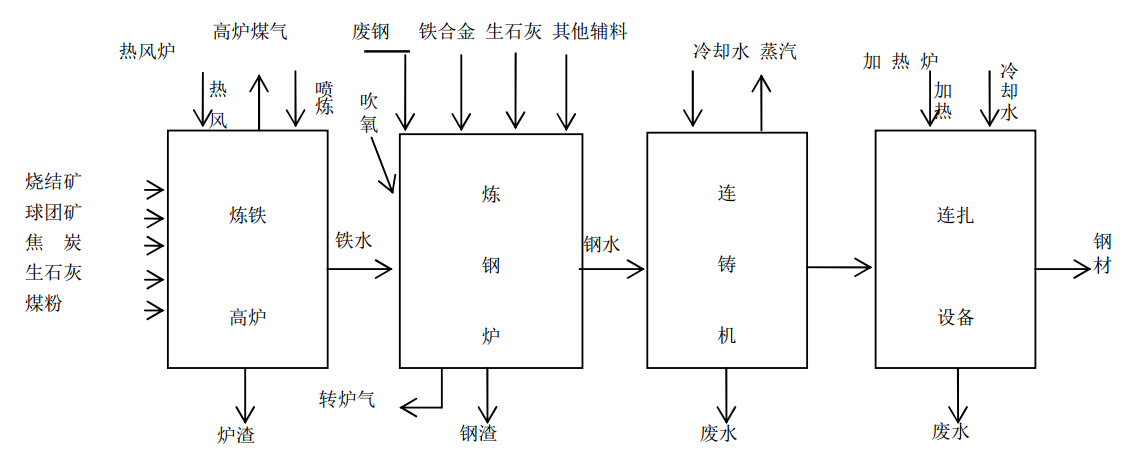 图3.2-1  全公司炼钢生产工艺流程简图3.2.1烧结机生产工艺流程及产污环节分析烧结生产线由燃料仓库、燃料粗碎室、燃料细碎室、配料室、一次混合室、二次混合室、烧结室、成品筛分室、主抽风机室、胶带机通廊、转运站等构成，工艺流程说明如下。⑴原料制备和输送烧结车间所用固体燃料为焦炭，在原料大棚由胶带机运至烧结车间燃料仓库。从燃料仓库运来的焦炭，在燃料粗碎室经双光辊破碎机粗碎后，再运往燃料细碎室经四辊破碎机细碎。破碎后粒度0～3mm，运往配料室。含铁混匀料、石灰石、白云石、焦粉均由胶带机运至配料室；生石灰用密闭罐车运至配料室旁，利用压缩空气将生石灰送至生石灰矿仓。配料方式为自动重量配料，采用计算机控制。含铁混匀料采用圆盘给料机与电子皮带称构成自动配料系统；石灰石、白云石和焦粉采用带自动称量装置的拉式胶带给料机；生石灰采用叶轮给料机和螺旋称构成自动配料系统。⑵混合一次混合室、二次混合室各设置1台圆筒混合机，对烧结料进行一次混合、二次混合，使其充分混匀。⑶烧结将铺底料从成品烧结矿筛分室经胶带机送至烧结机铺底料矿仓，铺底料矿仓内的铺底料通过阶梯形漏斗及溜槽进入烧结机上步的拍动漏斗，将铺底料均匀布到烧结机台车上，铺底料层厚度为30-50mm。二次混合出来的混合料经梭式布料机进入烧结机上方的小矿仓，再经泥辊、辊式布料器均匀布入到已铺好底料的烧结机台车上，然后进行点火、抽风烧结。机头抽风系统配置三电场电除尘器和石灰石湿法脱硫装置，处理后的烟气通过60米高的烟囱排放。烧结机的有效烧结面积为180m2，台车宽度为3m，料层厚度为700mm。已烧好的烧结饼从机尾排出，经单辊破碎机破碎后，进入鼓风环式冷却机进行冷却。⑷整粒烧结矿的整粒系统采用一次成品筛分、二次成品筛分流程。从冷却机出来的烧结饼送到一次筛上。一次成品筛为3000×9000振动筛，筛下产品粒度为0-5mm，经胶带机运往配料室；筛上产品粒度为>5mm，进入3000×9000二次成品筛。二次成品筛分为两段，第一段筛孔为10mm，第二段筛孔为20mm，分为三个粒级的产品。第一段的筛下产品粒径为5-10mm，经胶带机运往成品矿仓。第二段的筛下产品粒径为10-20mm，部分经胶带机运往成品矿仓，部分作为铺底料经胶带机运往烧结室的铺底料矿仓。筛上产品粒度>20mm，经胶带机运往成品矿仓。⑸机尾、烧结矿筛分室机尾、烧结矿筛分采用三电场高效电除尘器。经鼓风环式冷却机冷却后的烧结矿经分料转运站分料漏斗分成两部分，由两条胶带机送至冷烧结矿筛分室。冷烧结矿筛分室设置三个筛分系统，两用一备。全部选用椭圆等厚筛，三轴驱动，有二次减振架和阻尼装置。设有阶梯式给料漏斗，保证给料宽度2500mm以上。冷筛的布置采用串联式布置。一次冷筛分筛孔为5mm，筛出＜5mm的冷返矿，经胶带机转运至配料室。二次筛分筛孔为10mm，筛出5～10mm的小粒级烧结矿。三次筛分筛孔为20mm，筛出10～20mm粒级的烧结矿，其中一部分作为铺底料经胶带机送至烧结室铺底料矿槽，其余部分与5～10mm的小粒级烧结矿一同进入成品烧结矿运输系统。筛上>20mm的烧结矿直接进入成品烧结矿运输系统。烧结车间工艺流程从原料、燃料进入烧结车间的胶带输送系统开始，至成品烧结矿运出烧结车间为止，其工艺流程见图3.2-2。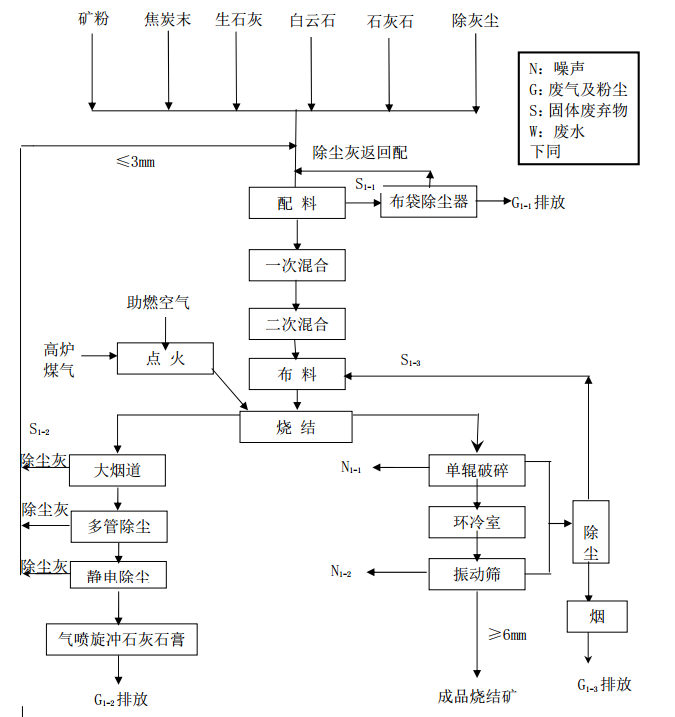 图3.2-2  烧结生产工艺流程及产污环节图3.2.2球团竖炉生产工艺及产污环节分析球团工艺流程从含铁原料及膨润土的接受开始至成品球团矿输出为止，包括配料、烘干、润磨、造球、生球筛分、竖炉焙烧、冷却及成品输出。（1）原料及膨润土的接受水分＜10%的铁精矿从原料场汽车受料槽接收，通过振动给料机及胶带输送至配料室铁精矿仓存储。袋装膨润土由汽车运输入厂，卸至膨润土仓旁的专用仓库，经拆袋后通过斗式提升机送入膨润土仓。（2）配料室根据造球的要求以及原料的供应情况把铁精矿和膨润土按一定的比例进行配料。为了保证配料准确，铁精矿和膨润土设计采用单列集中式重量配料，由计算机控制系统进行自动配料控制。（3）干燥与混匀外购铁精矿水分为10%，为满足造球工序的要求，设计铁精矿干燥系统，将水分干燥至7%。采用φ3×20m圆筒烘干机一台，干燥后用胶带机运至润磨机。铁精矿干燥烟气炉以高炉煤气为燃料，干燥机进口烟气温度700℃，出口废气温度120℃，干燥机排出的废气经拔气烟囱排放。（4）润磨系统由于外购的铁精矿-200目的占80%，为提高铁精矿的比表面积及表面活性，提高造球效果及球团产量，设计铁精矿润磨系统，采用1台φ3.2×5.4润磨机，润磨后-200目的占85%以上，比表面积达到1800cm2/g以上。（5）造球造球室设置两台圆盘造球机。造球过程的给料量、给水量、缓冲仓料位均采用自动控制；造球机转速及造球机倾角均为可调，采用变频调速电机。在造球过程中添加适量水，以提高造球效果。（6）筛分造好后的球由皮带送入辊筛筛分，将生球中小于8mm部分筛出送入缓冲仓重新参与造球，筛上物（成品生球）由皮带机送往往复式布料车将球均匀撒布到竖炉上部干燥床上。（7）竖炉焙烧生球进入竖炉后，经历干燥、预热、焙烧、均热四个阶段经4～5小时后由下部齿辊排料机将熟球排至竖炉下部料仓，并由电磁振动给料机送至冷却机冷却。冷却后的成品球通过运输车送至高炉矿槽。（8）球团矿的储运本次设计取消成品矿槽，成品球团矿直接送往高炉，将球团矿的贮存纳入高炉矿槽中以节省投资。球团竖炉生产工艺及产污环节图见图3.2-3：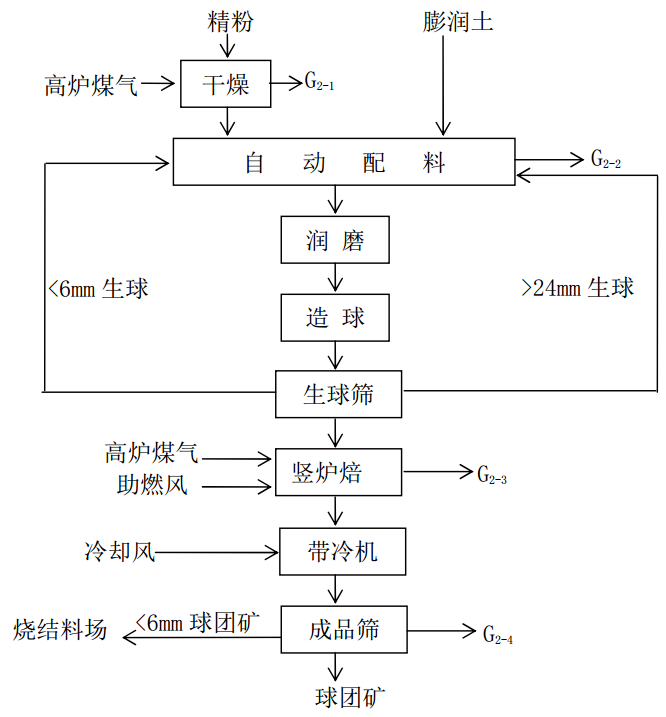 图3.2-3   球团竖炉生产工艺及产污环节图3.2.3高炉炼铁生产工艺流程及产污环节分析高炉炼铁主要工艺：先将原料（烧结矿、球团矿、铁矿石、石灰石）和燃料（焦炭）通过上料系统和炉顶设备引入炉内，并向炉内鼓入经热风炉预热（燃料为煤气）的助燃空气。原料中氧化铁在高温下被还原成金属铁（铁水），铁水用铁包罐车送到铸铁机铸成铁块。炉内燃料燃烧后产生的废气含有大量一氧化碳，称为高炉煤气，高炉煤气净化处理后用于热风炉、烧结机竖炉及石灰窑。本建设项目高炉生产工艺流程及产污环节图见图3.2-4。⑴备料高炉炼铁所需原辅料主要为烧结矿、球团矿、铁矿石、生石灰等，其中铁矿石不需进行预处理，外购铁矿石为规定的粒径可作为原料备用。本项目所用烧结矿由配套的烧结生产线生产,其它原料外购。⑵上料各种原料由卷扬机送入相应的高炉料仓，在高炉料仓的底部配有振动筛和称量斗。各种原料经筛选和称量后落入槽下皮带输送机，通过中间斗落入加料车，加料车通过高炉斜桥将原料送入高炉顶部，再进入高炉。⑶喷煤工程设立高炉喷煤系统，设干煤棚、煤粉制备系统。烟气炉干燥剂供应热风，通过压缩空气实现煤粉浓相输送，通过喷煤枪从高炉风口直接喷入炉缸。再喷吹煤粉同时，实现高炉富氧鼓风，将高压氧气，通过控制装置引入热风系统，对高炉实现富氧鼓风，富氧量将达到3%左右。喷煤工艺见图3.2.4-1。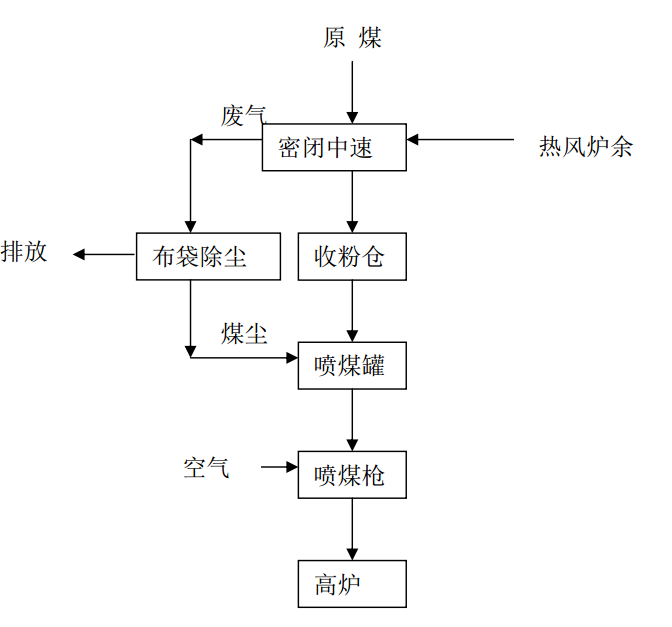 图3.2.4-1 喷煤系统工艺流程中速磨密闭磨煤工艺，极少的剩余煤尘采用设备自带小型布袋除尘器，粉尘排放量较小，可达标排放，本报告书不再详述。⑷高炉炼铁原辅料进入炉后，热风炉从高炉下部风口鼓入热风，使使燃料不断燃烧、溶剂不断熔化，同时炉料下降、煤气上升，在此过程中不断进行还原、造渣作用而形成铁水。高炉渣和铁水分别由出渣口和出铁口出炉（15次/天）。⑸出铁场高炉铁水从出铁口射出后，经渣铁分离器（根据渣铁密度不同）实现渣铁炉外分离。铁水汇入铁包，送入铸铁机铸成生铁。⑹渣处理由出渣口放出以及渣铁分离器分离出的炉渣进入炉渣沟，由冲渣高压水水淬成水渣，水渣经过冲渣沟自流进入沉渣池进行沉淀。沉淀后炉渣由抓斗抓起放入汽车运至渣场待售。冲渣水经沉淀后循环利用，不外排。⑺高炉煤气高炉熔炼过程中，用碳还原原料中的氧化铁产生CO，称为高炉煤气，高炉煤气主要污染物为CO、烟尘和S02，烟尘主要成份为氧化铁、氧化硅、氧化铝、氧化铁及焦炭粉末。由于高炉煤气量较大且出口压力较大，故企业为充分利用高炉煤气，拟建余压发电机组。经余压发电后的粗煤气进入重力除尘器进行初步除尘,除尘后的半净煤气尘再经过脉冲喷吹式布袋除尘器净化处理,净化后煤气含尘浓度＜10mg/m3。经处理后的煤气回收利用于本项目配备的热风炉、烧结机等。 ⑻热风炉本工程设有4台球式热风炉，2烧2送，热风炉燃用净化后的高炉煤气，燃烧废气经60米高的烟囱排空。热风炉设有鼓风机站向高炉送热风助燃。在整个冶炼过程中，热风炉燃烧和上料、出铁场均有废气产生，经过净化处理后排放；在生产过程中有高炉冷却水、冲渣水等产生，该废水经过大型循环冷却池自然冷却、处理后循环利用，无废水外排；在破碎、送料、选料、鼓风、除尘过程中有噪声产生；高炉煤气净化处理、高炉熔炼、物料破碎及上料净化系统等过程均有固体废物产生。高炉洗炉时需要添加萤石，排放氟化物，萤石年用量为100吨/年，每年洗炉两次，每次洗炉时需添加萤石50吨，洗炉时间为一天。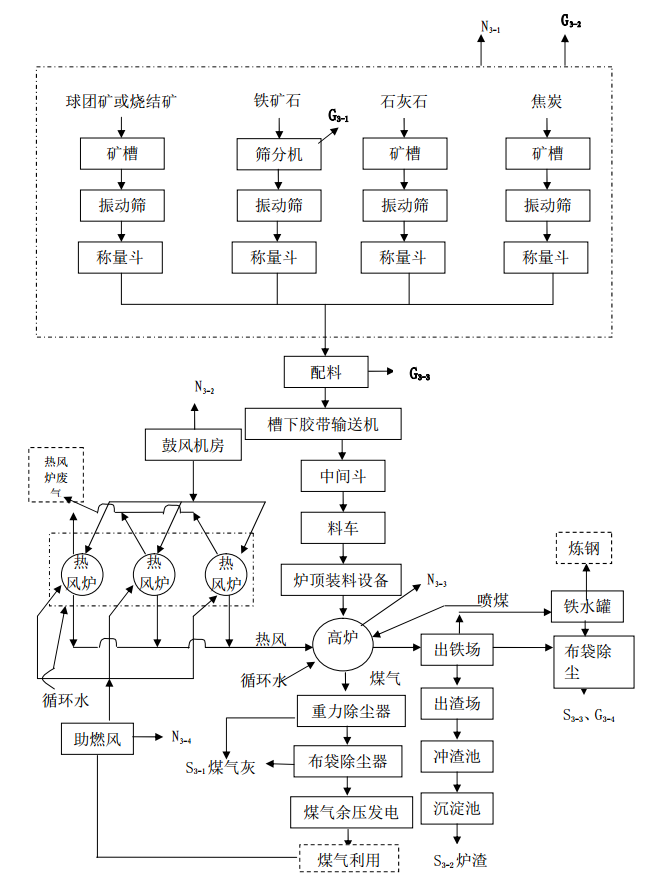 3.2.4-2    高炉炼铁生产工艺流程及产污环节图3.2.4转炉炼钢生产工艺流程及产污环节分析 (1) 炼钢及精炼高炉供给的铁水由铁水罐车送入倒罐站，在进行测温、取样、扒渣等铁水预处理后注入铁水脱硫装置，用氮气喷枪向铁水中喷入石灰粉和钝化镁粉进行脱硫、脱硅并扒渣。脱硫后的铁水注入转炉，转炉炼钢时通过高位料仓向转炉中加入活性石灰和白云石，通过料槽加入一定量废钢后，再向转炉注入铁水，将炉体摇至垂直，然后由炉顶插入氧气喷枪，通纯氧气进行吹炼，炉底吹氮气、氩气加强熔池搅拌，这时铁水中的碳被迅速氧化成CO（脱碳），熔剂在炉内与某些元素发生化学反应生成钢渣。其间有大量烟气由炉顶溢出，收集除尘后即为转炉煤气。氧气吹炼15分钟，经化验钢水合格后，吹炼过程结束，钢包炉由起重机吊离转炉吹炼位置，根据钢种种类用转炉钢包车转送到钢包精炼炉（LF炉），根据炉况和所需钢号，加入铁合金和熔剂等散状料，进行吹氩、喂丝等炉外精炼处理（LF精炼），经加热、合金化、造渣脱硫、成分和温度均匀化、达到成分微调、脱氧、深度脱硫和改变钢水中夹杂物形态，去除夹杂的目的，成为合格钢水，最后运输至连铸车间进行开坯浇铸。 (2) 脱硫随着用户对钢中含硫量日益严格的要求，目前一些较高质量钢种大多要求含硫量在0.015％以下，特别是对某些超低硫钢硫含量要求降到0.005%以下，为满足产品方案要求和减轻转炉冶炼负荷，建设项目确定转炉冶炼用铁水100％进行炉外脱硫处理。以反应容器分，铁水脱硫主要分混铁车脱硫和铁水罐脱硫两种方式。铁水罐脱硫和混铁车脱硫相比，具有脱硫效果好，运行成本低等优点，建设项目确定采用铁水罐脱硫型式。对于铁水罐脱硫处理装置的型式，实际生产中采用的主要有：喷吹法和搅拌法，由于喷吹法和搅拌法相比，具有一次性投入低，设备简单，铁水温降小，处理周期短，现场环境好等优点，故在实际生产中使用最多，建设项目采用喷吹法对铁水进行脱硫处理，该方法是从铁水罐顶部向罐中铁水直接喷吹脱硫粉剂，脱硫粉剂用氮气作为载体。脱硫剂是决定脱硫效果和脱硫成本的主要因素之一，脱硫剂种类很多，有苏打粉、电石粉、石灰粉、石灰石粉、颗粒镁和镁粉石灰粉混合脱硫剂。镁基脱硫剂和颗粒镁都具有脱硫能力强、脱硫速度快、效率高、脱硫粉剂消耗少、脱硫渣量小、铁损少、铁水温降小等优点，其综合指标优于其它类别的脱硫剂，国内近期新建的铁水脱硫设施大多采用镁基复合喷吹或单吹颗粒镁脱硫方式。目前梅钢公司现有1 套铁水脱硫装置就采用镁基脱硫型式，从脱硫效率、脱硫成本、设备互为备用和减少备品备件的数量和种类等因素综合考虑，建设项目确定新增的1套脱硫装置采用石灰粉和钝化镁粉复合喷吹方式。为满足转炉冶炼用铁水100％进行炉外脱硫处理的要求，建设项目新增1套铁水脱硫装置。转炉炼钢生产工艺流程及产污环节见图3.2-5。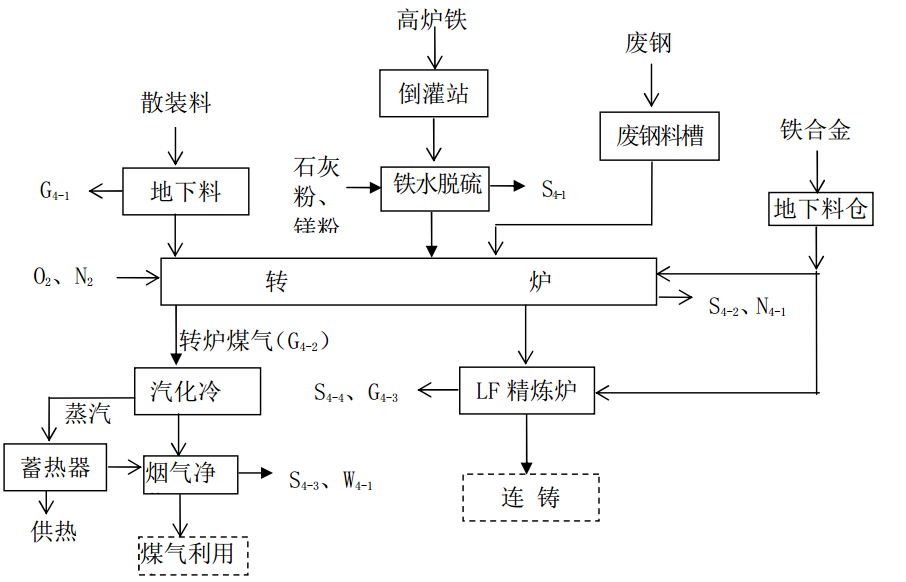 图3.2-5  转炉炼钢生产工艺流程及产污环节图3.2.5连铸生产工艺流程及产污环节分析经精炼处理合格的钢水，其钢包由铸造起重机吊至连铸钢包回转台就位。开启钢包滑动水口，钢水经中间罐注入结晶器铸成大方坯或圆坯。铸坯由拉矫机矫直后送入火焰切割机，切去坯头后按设定长度自动切割成定尺铸坯。热送铸坯通过输送辊道和横向移钢机移送到热送辊道上，由辊道送往轧钢车间的上料台架。另一部分铸坯可通过运输辊道、翻钢机、移钢机送往冷床冷却。冷却后的铸坯进入冷床固定台架，由液压拔钢机将铸坯集中，然后由电磁旋转起重机将其运至堆坯区检查精整、堆垛，或直接装汽车外运。连铸生产工艺流程及产污环节图见图3.2-6。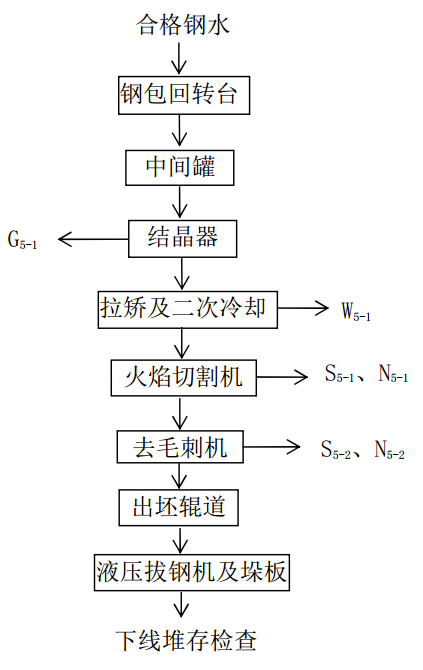 图3.2-6  连铸生产工艺及产污环节图3.2.6连轧生产工艺流程及产污环节分析用于加工高速线材、圆钢的合格连铸钢坯从炼钢车间直接热送到轧钢加热跨，由吊车吊装到上料台架上，经推钢机推入加热炉内。加热炉采用三段连续式加热炉，燃料使用煤气，助燃空气采用高效换热器预热至500℃，采用低压平焰型烧嘴。钢坯按工艺要求加热至1100℃左右，再由出钢机逐根推出加热炉，经出炉辊道、机前辊道运到连轧机轧制。钢坯通过二辊短应力轴承轧机连轧，经过25道轧制，进入喷水雾化系统，再经散卷冷却，经检验、打包、挂标牌、计量后入库堆放。连轧时需要对轧辊之间的钢坯喷直接冷却水以减少氧化铁皮产生量，并冲洗掉轧件表面的氧化铁皮。连轧生产工艺流程及产污环节图见图3.2-7。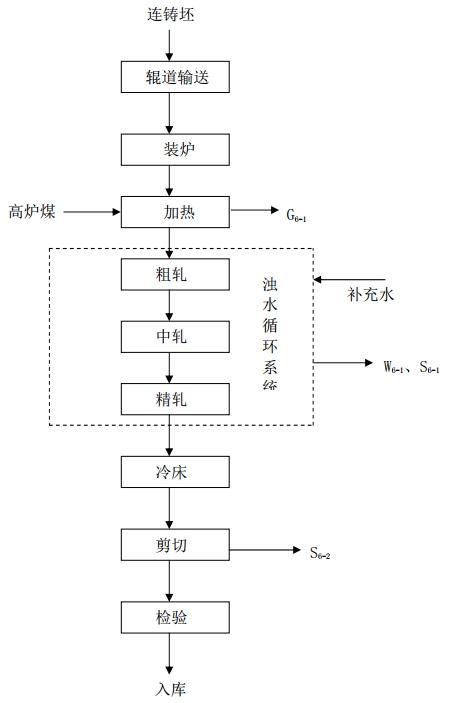 图3.2-7 连轧生产工艺流程及产污环节图  3.2.7石灰窑生产工艺流程及产污环节分析将石灰石送入原料库振动筛分破碎送入炉窑内，通入高炉煤气点火进行高温煅烧，燃烧温度1200℃，通过引风机将煅烧过程中产生的含尘烟气引出。该过程中污染源主要有：含尘废气和引风机噪声，工艺流程见图3.2-8。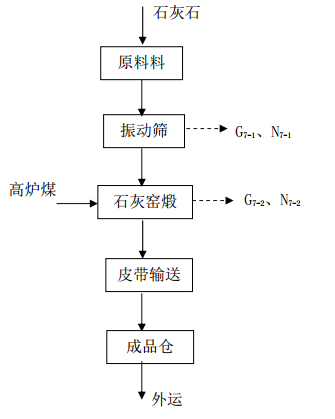 图3.2-8石灰窑生产工艺及产污环节图3.2.8制氧工段生产工艺流程及产污环节分析项目制氧工段原料为环境空气，原料空气在过滤器中除去灰尘和杂质后，进入空气压缩机压缩，然后送入空气冷却塔进行精洗和预冷。出塔冷空气进入交替使用的分子筛吸附器，吸附掉原料空气中的水份和CO2等不纯物质。净化后的空气分三股，一小部分被抽出作为仪表空气；一股相当于膨胀量的空气引入增压风机增压，然后被冷却水冷却至常温后进入主换热器，再从主换热器中部抽出进入膨胀机，膨胀后送入上塔参与精馏；另一大股空气直接进入主换热器后，被返流气体冷却后至饱和温度进入下塔。空气经下塔精馏后，在下塔底部获得液空，在下塔顶部获得纯液氮。下塔抽取的液空、纯液氮，进入液空过冷器冷却后送入上塔相应部位。经上塔进一步精馏后，在上塔底部获得氧气，并进入主换热器复热后出冷箱，经氧气透平压缩机加压后进入氧气球罐。制氧运行过程中无废气产生，制氧设备有间接冷却水产生，设备运转时有噪声产生。工艺流程见图3.2-9。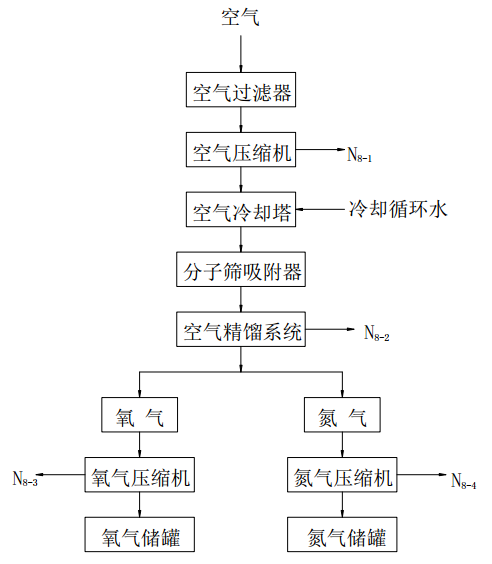 图3.2-9  制氧生产工艺流程及产污环节图3.3主要生产设备本期项目主要生产设备见表3.3-1。表3.3-1  主要生产设备一览表3.4厂区平面布置与周围环境状况3.4.1平面布局1、原环评平面布局本项目轧钢生产线拟在现有厂区轧钢生产线南侧预留地上建设；石灰窑在现有厂区的基础上扩建；球团竖炉、烧结、高炉、转炉、连铸等均在现有厂区西侧新征的土地上建设。根据环评报告中提供的平面图，根据厂区内道路划分，西半部分从南向北依次布置了烧结、炼钢、连铸车间，东半部分从南向北依次布置了球团、炼铁、石灰窑，轧钢生产线布置在了现有项目轧钢车间南侧。2、实际建设平面布局实际建设过程中，企业结合场地形状及与现有项目公辅工程依托情况，对平面布局进行了较大调整。根据厂区内道路划分，西半部分从南向北依次布置了炼铁、烧结、球团、石灰窑、料场等工序，东半部分从南向北依次布置了炼钢、轧钢生产线。本项目实际建设平面布局调整，各生产工序之间物流通畅，可有效提高生产效率。3.4.2周围环境状况本项目厂界西侧紧邻马山河，北侧为微山湖和农田，东侧为现有项目，南侧临马山河、农田和马山村。3.5项目变动情况1、石灰产能减少原环评拟建2座500吨石灰窑，实际建设了1座500吨石灰窑，石灰产能由35万吨/年调整为20万吨/年。2、平面布局优化根据厂区内道路划分，西半部分从南向北依次布置了炼铁、烧结、球团、石灰窑、料场等工序，东半部分从南向北依次布置了炼钢、轧钢生产线。本项目实际建设平面布局调整后，各生产工序之间物流通畅，可有效提高生产效率。平面布局调整后不新增环境保护目标。3、设备清单更新由于本项目在环评报告中所列设备清单较为简略，本次验收将设备清单进行了梳理和补充。涉及产品产能的主要设备未发生变化：1280m3高炉1座、10m2球团竖炉1座、180m2烧结机1座、500t石灰窑1座、150t转炉1座。4、废气处理设施升级企业严格按照《关于加快治理钢铁冶炼企业无组织排放大气污染物的通知》（苏环办[2017]209号）、《关于印发徐州市重点行业大气污染治理技术规范的通知》（徐空气提升办[2018]20号）等文件的相关要求，对厂内产生的无组织废气进行全面收集处理，减少了大气污染物无组织排放量。5、污水处理工艺调整原环评采用“沉淀—生物接触氧化—沉淀的处理工艺”，企业实际对污水处理工艺进行了调整，采用了“吸油+除油+絮凝沉淀+高效过滤”的处理工艺，因本项目废水污染物以悬浮物为主，调整后污水处理工艺可满足本项目污水处理回用的要求。 6、增加了危险废物（废矿物油）原环评中无危险废物产生，实际生产过程中，设备维护过程中产生了废矿物油（HW08 900-249-08），均交由有资质单位安全处置。经对照《钢铁建设项目重大变动清单（试行）》（环办环评[2018]6号）、《关于加强建设项目重大变动环评管理的通知》（苏环办[2015]256号）“其他工业类建设项目重大变动清单”，本项目上述变动情况不属于重大变动，可纳入竣工环境保护验收管理。4环境保护设施4.1污染物治理/处置设施4.1.1废水排放及其防治措施表4.1-1 本项目废水排放及防治措施对比4.1.2废气排放及其防治措施表4.1-2 本项目废气排放及防治措施对比4.1.3噪声排放及其防治措施本期项目主要噪声源为槽下筛分设备、高炉鼓风机、除尘风机、破碎机、空压站、高炉煤气减压阀等。采取选用低噪声设备、基础减振、厂房隔声和合理布局等方式降低厂界噪声的影响。4.1.4固废排放及其防治措施烧结工段系统除尘灰，直接返回烧结配料点，作为烧结原料或作水泥原料外售。高炉熔渣经水淬后，经冲渣槽过滤分离，冲渣水循环使用，高炉渣综合利用。转炉炼钢产生除尘灰、球团竖炉除尘灰石灰窑除尘灰、球团竖炉及石灰窑除尘灰、高炉除尘系统、出铁场及其它除尘系统收集的粉尘含有FeO，直接送烧结机作烧结原料。钢渣、转炉脱硫渣、LF精炼炉渣、烧结脱硫渣、浊环水沉淀泥渣均出售给水泥厂作水泥原料或建筑铺路材料。连铸连轧工段产生的废钢料及氧化皮均为高炉原料，返回高炉重复利用。轧钢工段产生的废耐火材料可收集后用作水泥原料或其它建筑材料等。生活垃圾交由利国镇环卫部门处理。原环评无危废产生，实际生产过程中，设备维护过程中产生废矿物油（HW08 900-249-08）约50吨/年，均交由有资质单位安全处置。全厂设置一座200m2危废间，且派专人进行管理，已按照相关规定实行台账管理及转移联单制度。危废暂存间地面已做防渗；做到防风防雨防晒；导流槽保持畅通，建设一处集液池；设置安全照明设施；规范了标识牌。基本符合《危险废物贮存污染控制标准》（GB18597-2001）相关要求。综上所述，本项目建成后产生的固体废物均可得到合理的处置和综合利用。4.2环保设施投资及“三同时”落实情况建设项目环保设施环评及批复要求与实际建设变化情况见表4.2-1。原环评计划环保投资32090万元，实际环保投资为42560万元。表4.2-1  本项目实际环保投资一览表5环境影响评价意见及环评审批意见5.1环境影响评价结论与建议5.1.1结论1、产业政策相符性按照《产业结构调整指导目录（2005年本）》、《钢铁产业发展政策》（国家发改委2005年第35号令）、《江苏省发展改革委关于印发<江苏省钢铁行业结构调整总体思路>的通知》（苏发改工业发[2005]761号）、《江苏省工业结构调整指导目录（2006）》的规定，本项目不属于指导目录中的限制类和禁止类项目，本项目建设符合相关产业政策要求。根据铜山县人民政府2008年4月15日下发的《关于徐州东南钢铁工业有限公司年产150万吨连铸连轧特种钢生产线项目产能平衡方案的批复》（铜政复【2008】23号），该县依据国家有关钢铁产业实施淘汰落后产能、上大压小的文件要求，在不新增产能、保持总量平衡的前提下，同意将铜山县已淘汰的6家企业152吨电炉及201万吨轧钢产能转给徐州东南钢铁工业有限公司，用于建设年产150万吨连铸连轧特种钢生产项目。因此，该项目属于徐州市地区钢铁淘汰产能整合项目，有利于改善当地钢铁产业结构，符合相关产业政策的要求。2、选址可行性本项目主体工程在徐州钢铁铸造集聚区内建设，该用地属于规划的钢铁工业用地，符合徐州市钢铁铸造工业集聚区的规划，但预留料场及其它配套设施拟选场址位于该集聚区规划的生态绿地上。故本项目主体工程在落实卫生防护距离1200m内保护目标拆迁安置的前提下，料场及其它配套设施拟用地性质调整为工业用地且其边界距微山湖保证留有不低于500米的绿化带的前提下，该项目选址可行。3、清洁生产、循环经济分析(1)清洁生产本建设项目运用了清洁生产工艺和较清洁原辅材料，产品为清洁产品。本项目部分指标参照《清洁产生标准 钢铁行业》（HJ/T189-2006），生产工艺装备与技术指标、污染物产生指标和废物回收利用指标能达到二级标准以上，达到国内先进水平。(2)循环经济本项目在生产过程中，煤气灰、出铁场除尘灰、矿槽除尘灰、烧结机除尘灰、转炉除尘灰回用于烧结机作为烧结原料，高炉渣用作生产水泥的原料，实现固废的综合循环利用，做到了全厂固废的零排放。高炉煤气净化后回用于热风炉、烧结机等生产设备，减少了由于高炉煤气放散产生的CO污染，同时，节约了能源，做到了高炉煤气综合利用，煤气综合利用率99%。生产废水闭路循环使用、生活废水和初期雨水处理后作为高炉冲渣水补充水、绿化用水、道路清扫水和消防用水，水的循环利用率高达94.6％，全厂废水实现了零排放。4、各项污染物能够达标排放(1)废气本项目高炉煤气采用重力除尘+布袋除尘组合工艺，处理后的净煤气用于热风炉、烧结机。烧结机配料、炼铁高炉配备的筛分、矿槽、出铁场、烧结机配料、烧结成品的破碎和筛分以及石灰窑煅烧均配备布袋除尘器，除尘效率为99.5%，处理后的废气均能达标排放；烧结机头采用静电除尘器、石灰石膏法脱硫，除尘效率为99%，脱硫效率90%；石灰窑筛分工段粉尘采用布袋除尘器处理；球团竖炉产生的粉尘经静电除尘器处理，处理后的废气均能达标排放。(2)废水厂区实行雨污分流制，雨水经排水明沟就近排入附近农灌沟。生产废水厂内循环利用，不外排。生活污水和初期雨水经生化处理设施处理后作为浊循环水系统补充水，用于高炉冲渣，不外排。废水实现零排放。(3)噪声优化厂区布局、选用低噪声设备、采取厂房隔声、消音、减震等措施减轻噪声源对厂界的影响，并采取“以新带老”措施，确保老厂区、新厂区厂界噪声达标。(4)固废高炉水渣作为水泥厂的优质原料；高炉除尘系统、转炉除尘系统和其它除尘系统的除尘灰均收集后送烧结机作为原料；生活垃圾则交由环卫部门处理。5、环境质量现状⑴环境空气质量评价区域环境空气中SO2、NO2、CO、氟化物浓度符合《环境空气质量》GB3095-96相应标准要求， TSP、PM10日均浓度超标，主要原因一方面受当地大环境的影响，另一方面项目所在区域钢铁厂较多，环保设施投入不足等原因造成。建议当地环保部门严格管理，严禁偷排，加强区域大气环境综合整治。⑵水环境质量马山河水质较差，COD、SS、氨氮三项指标超标；微山湖有SS、TP两项指标超标，微山湖SS和TP超标。马山河引水河为闸坝控制的灌溉渠道，灌溉期从微山湖翻水，非灌溉期水体流速很小，对水体中污染物的自净能力弱，而且同时马山河也是工业废水和生活污水接纳河流，这是水质不达标的主要原因。微山湖超标的原因是湖泊水体仍受到企业废水和农业面源的影响，建议当地环保部门加强监管力度，防止废水偷排、超标排放。⑶声环境质量项目周边整体声环境质量较差，不能满足相应声环境功能要求。据现场调查，噪声超标主要原因为， N6、N7噪声监测点位于临近镇北钢铁厂厂界，受其厂内噪声源设施影响造成现状监测结果超标。 6、环境影响评价结论⑴大气环境影响评价结论①各污染物一次浓度贡献值较小，SO2一次最大值占评价标准的3.26%，F-一次最大值占评价标准的0.23%。②本项目建成后，区域内SO2日均贡献值比现有项目略有降低，占评价标准的2.07%；PM10日均贡献值比现有项目略有增加，占本次评价标准的13.5%。③本项目建成后，下风向保护目标的PM10均超标，PM10在西马山村的浓度值为0.3986 mg/m3，占二级标准的265％；各保护目标的SO2叠加值能够达到二级标准的要求。PM10超标由于保护目标的本底值超标所致，超标主要原因一方面受当地大环境的影响，另一方面由于项目所在区域钢铁厂较多，企业除尘净化设施不完善，粉尘排放量较大所致。④在高炉周围设置1200米卫生防护距离，卫生防护距离内现有居民980户，在本项目建设前实施搬迁。⑵噪声环境影响评价结论本项目建成后厂界噪声基本达到《工业企业厂界环境噪声排放标准》（GB12348-2008）中的相应标准限值要求。在卫生防护距离内环境敏感点搬迁后，不会产生扰民现象。⑶固体废物环境影响评价结论本项目产生的固体废物均可得到合理的处置和综合利用，不造成环境污染。7、事故风险评价煤气泄漏情况下，事故发生后在E类稳定度静小风条件下，对周围环境敏感点影响较大，环境空气中一氧化碳浓度会出现短时间超标现象，但在事故结束20分钟后空气中污染物浓度可以恢复正常。随着集聚区内敏感目标的拆迁，该类风险事故不会对保护目标造成影响，风险事故水平可以接受。8、总量控制通过“以新带老”措施，削减现有大气污染物排放量， 本项目新增污染物排放量首先在本公司内部平衡，不能在本公司内部平衡的总量，向当地环保部门申请在钢铁工业集聚区申请的总量内平衡。①废气： 烟（粉）尘：通过“以新带老”措施后，削减烟尘180.5t/a。建设前后全厂新增粉尘污染物排放量114.5t/a，可向当地环保部门申请，在钢铁工业集聚区内平衡；SO2:通过“以新带老”措施后，削减二氧化硫602.4t/a, “以新带老”措施后全厂排放二氧化硫798t/a，建设前后全厂二氧化硫的排放比现有核批总量增加469.3t/a，二氧化硫新增排放量可向当地环保部门申请，在钢铁工业集聚区内平衡；氟化物：通过“以新带老”措施后，削减氟化物0.1075t/a, “以新带老”措施后全厂排放氟化物0.038t/a，该排放量作为考核量考核，不作总量控制指标；根据《徐州钢铁铸造工业集聚区环境影响报告书》，工业集聚区批复的总量控制目标为：SO23036.06t/a，烟尘4778.42t/a，本技改项目新增的污染物总量烟尘114.5t/a、SO2469.3t/a，可由当地环保部门在钢铁工业集聚区内平衡。②废水：废水循环利用，不外排，废水污染物排放申请总量为0；③固废：均得到妥善处置，申请总量为0。9、公众参与有24人表示坚决支持，141人有条件赞成，35人无所谓，没有人表示反对。由此可见，项目建设地周围大部分社会公众对项目的建设持支持的态度。公众对该项目建设赞成提出的条件是：居民搬迁补偿落实到位；各项环保措施能够落实到位。公众对该项目建设过程中及建成后环保方面的建议和要求：建设单位要制定切实可行的污染治理方案，确保有关废水、废气、噪声达标排放，减少对周边环境的不利影响。环保部门应严格按照程序、有关法律法规进行审批。10、总结论本项目为徐州地区钢铁淘汰产能整合项目，在严格执行本环评提出的各项污染治理措施、落实污染物总量平衡途径、落实卫生防护距离内保护目标搬迁的前提下，从环境保护角度论证在该地建设基本可行。此外，本建设项目主体工程位于规划的徐州钢铁铸造工业集聚区的工业用地内，其用地性质与规划相符；鉴于项目配套设施料场拟用地现为徐州钢铁铸造工业集聚区公共绿地，待近期规划调整为工业用地后，料场选址方符合规划要求，其拟建料场北界距微山湖保证留有不低于500米的绿化带，在规划未调整之前项目拟建料场不得建设，仍需依托老厂区设施。5.1.2要求与措施⑴建设单位应认真贯彻执行有关建设项目环境保护管理文件的精神，建立健全各项环保规章制度，严格执行“三同时”。⑵各排放口的设置应按苏环控[1997]122号文《江苏省排污口位置及规范化管理办法》的要求办理。⑶按照本项目设定的卫生防护距离要求，对周围居民尽快实施搬迁。⑷高炉、转炉煤气系统在事故状态下所排放的CO对周围大气环境将产生影响较大，因此，建议建设单位务必加强对事故的防范和应急准备，切实落实好事故防范和应急的各项措施，并定期检测各类报警设备的完好率和准确率，在事故发生时，采取行之有效的措施，以最大限度地减少事故发生所造成的污染和危害。⑸评价区内环境空气中TSP、PM10浓度超标，建议利国镇政府对区域环境进行综合整治，严禁超标排放。⑹尽快落实 TRT余压发电装置的相关手续，确保发电项目与主体工程同时建成。⑺现有2×550m3高炉的环保措施和“三同时”验收需落实到位，现有项目未整改完毕，不得建设1280m3高炉项目。5.2环境影响评价批复的要求徐州东南钢铁工业有限公司:你公司报送的《徐州东南钢铁工业有限公司年产100万吨生铁及配套炼钢生产线建设项目环境影响报告书(报批稿)》(以下简称“报告书”)、徐州市环保技术监督评估中心技术评估意见、技术评审会议纪要和铜山县环境保护局预审.意见均收悉。经研究，批复如下:徐州东南钢铁工业有限公司位于铜山县利国镇马山村附近，在徐州市钢铁铸造工业集聚区内，现拟在现有厂区北侧新征土地进行扩建。项目主要建设内容为余压发电，20000m3的制氧机组，空压站、煤粉制备、富氧喷煤，1280m3炼铁高炉1座，180m2的烧结机1座，150吨转炉1座，150万吨连铸连轧特种钢生产线，10m2球团竖炉1座，2座500吨的石灰窑等主体工程；煤气回收综合利用、给排水、供配电、办公生活等公用工程；仓库、原料堆场、产品堆场、物料输送等储运工程;废水处理、废气处理、净浊水循环等环保工程。项目建成后可形成年产生铁100万吨、钢材(棒材、线材)150万吨的生产能力。二次能源利用率100%。项目主体工程(平面布置调整后)占地面积200亩，总投资30亿元人民币，其中环保投资32090万元，根据《报告书》评价结论、徐州市环保技术监督评估中心技术审评意见、铜山县环境保护局预审意见以及徐州市发改委的备案通知书(徐发改备字[2008]035号，2008年4月21日)、铜山县人民政府2008年4月15日下发的《关于徐州东南钢铁工业有限公司年产150万吨连铸连轧特种钢生产线项目产能平衡方案的批复》(铜政复[2008]23号)，在铜山县淘汰落后产能，不新增钢铁产能、保持钢铁总量平衡的前提下，同意该项目按《报告书》所列内容在拟定地点建设。高炉余压发电建设部分，另行报批。二、《报告书》可作为项目设计、建设和环境管理的依据，与本批复不一致之处，以本批复为准。三、在项目工程设计、建设和环境管理中，你公司应落实《报告书》中提出的各项环保措施和环境风险防范措施，严格执行环保“三同时”制度，确保各项污染物达标排放和环境安全，符合污染物总量控制要求。并须着重做好以下工作:1、生产全过程贯彻循环经济和清洁生产理念，同步配套高炉富氧喷煤装置和余压发电装置。本项目生产工艺、设备、自动控制、主要经济技术指标及污染物产生量和排放量指标应达到《清洁生产标准  钢铁行业》(发布稿)( HJ/T189-2006)中二级标准以上(国内先进水平)要求。同时应认真落实“以新带老”措施，现有2合烧结机机头进行静电除尘改造、加装气喷旋冲石灰石/石膏法脱硫设备；2台煤气发生炉进行拆除，使用本厂高炉和炼钢炉煤气作燃料；增加无组织排放的废气捕集罩，对捕集的烟尘进行净化处理。2、高炉粗煤气采用重力除尘+脉冲喷吹式布袋除尘器净化处理，除尘效率不得低于99.5%，处理后的净煤气用于本项目热风炉、烧结机、加热炉、球团竖炉等。烧结配料采用布袋除尘器，除尘效率不得低于99.5%，处理后通过30m 高的排气筒排放；烧结机头烟气采用三电场静电除尘器，除尘效率不得低于99%，气喷旋冲石灰石/石膏法工艺脱硫，二氧化硫脱除效率不得低于85%，处理后烟气通过60m高的排气筒排放；烧结机尾筛分工序采用布袋除尘器  处理，除尘效率不得低于99.5%，排气筒高度为30m。球团竖炉配料粉尘、球团矿筛分粉尘均采用布袋除尘器，球团竖炉焙烧和筛分烟气粉尘采用静电除尘器处理，除尘效率均不得低于99%；处理后粉尘、烟气通过30m高的排气筒排放。高炉铁矿石筛分工序、高炉矿槽槽上、槽下胶带机运输、受料口、各转运站、高炉配料系统产生的粉尘经收集后，采用布袋除尘器处理，粉尘收集率应达到95%以上，除尘器除尘效率应达到99.5%以上，处理后粉尘通过30m高的排气筒排放。高炉出铁场粉尘采用出铁口大口罩捕集后，采用脉冲布袋除尘设施除尘，粉尘捕集率不得低于95%，除尘效率不得低于99.5%，处理后粉尘通过30m高的排气筒排放。高炉热风炉烟气通过60m高的排气简排放；转炉料仓粉尘及LF精炼炉粉尘，通过集气装置收集后采用布袋除尘，除尘效率不得低于99.5%，尾气分别经30米、40米高的排气筒排放；炼钢转炉烟气净化中粉尘经“新OG法”装置处理，除尘效率不得低于99.0%，尾气经40米高的排气筒排放；轧钢炉煤气燃烧废气直接通过60米高的排气筒排放；石灰密煅烧和筛分产生的粉尘采用布袋除尘器处理，除尘效率不得低于99.5%，处理后通过30m高的排气筒排放。高炉及高炉出铁场、热风炉、烧结机、石灰窑大气污染物排放执行《工业炉窑大气污染物排放标准》(GB9078-96)表2、表3和表4以及《大气污染物综合排放标准》(GB16297-1996)表2中二级标准；各破碎、配料大气污染物排放执行《大气污染物综合排放标准》( GB16297-1996)表2中二级标准。3、按照“清污分流、雨污分流”要求，分别建设清、浊水循环系统，废水零排放，只有后期雨水直接排放。净循环水系统:高炉、热风炉、烧结机、球团竖炉、炼钢转炉、连铸连轧系统等设备间接冷却水，经冷却塔冷却降温和补充新水后循环使用。浊循环水系统:高炉冲渣和铸铁机用水，均为直接冷却水。高炉渣水分离采用底滤法处理后，抽出进入冷却塔冷却。铸铁机使用后的回水流入沉淀池处理后，进入冷却塔冷却。浊环水排水进入厂污水处理站，不得外排。生活污水汇集到厂内污水处理站，与浊环水排水一并进行处理，采用沉淀—生物接触氧化—沉淀的处理工艺，处理后的尾水达到《污水综合排放标准》表4中一级标准后，用于料场喷淋抑尘，做到零排放。4、对产生机械噪声的噪声源采用合理布局、隔声、消声、减振等措施，厂界噪声执行《工业企业厂界噪声标准》(GB12348—2008)中相关标准。5、落实《报告书》提出的固体废物的处置措施和综合利用措施，实现固体废物零排放。6、高度重视环境保护和风险防范工作，制定并落实各项事故风险防范和环境风险应急处置措施，杜绝各类事故性排放的环境影响。7、按照《江苏省排污口设置及规范化整治管理办法》(苏环控[1997]122号文)的要求规范设置建设各类排污口。8、按《江苏省城市居住区和单位绿化标准》( DB32/139-95)的要求，加强厂区绿化、美化，并在厂界周围建设足够距离的防护隔离带，以减轻废气、噪声对周围环境的影响。9、本项目卫生防护距离为1200米，卫生防护距离内不得存在居民等环境敏感点。卫生防护距离内现有980户居民的搬迁到位，拟建料场用地规划调整到位且北界距微山湖留有不低于500米的绿化带，“以新带老”措施落实到位和现有项目验收到位作为该项目试生产核准的前置条件。四、新增污染物排放总量在钢铁铸造工业集聚区内和铜山县人民政府(铜政复[2008]23号)淘汰的钢铁产能中平衡解决。全厂污染物排放总量指标为:1、现有项目已批的排污总量废气:烟(粉)尘745.2吨/年；二氧化硫328.7吨/年；废水:零排放；固废:零排放。2、本项目的排污总量废气:烟(粉)尘271.3吨/年;二氧化硫419.1吨/年;氟化物0.019吨/年;废水:零排放；固废:零排放。3、本项目实施后全公司的排污总量废气:烟(粉)尘859.7吨/年;二氧化硫798吨/年;氟化物0. 038吨/年;废水:零排放；固废:零排放。五、项目的环境监察工作由铜山县环保局负责，市环境监察支队负责不定期抽查。六、该项目废气、废水治理方案报我局备案。项目配套建设的环保设施必须与主体工程同时建成。项目试生产须报我局，试生产前，每季度向我局。上报一次项目进展情况(主要包括项目所处的阶段(土建、设备安装、调试等)、预计竣工时间、是否申请验收(监测)及其它等)。上述内容报送至市环保局建设项目管理处。试生产期满(3个月内)向我局申请建设项目环保竣工验收，经验收合格后，方可投入正常生产。七、本批复自下达之日起五年内有效。项目的性质、规模、地点或者防治污染、防治生态破坏的措施发生重大变动的，应当重新报批项目的环境影响评价文件。6验收监测评价标准6.1废水评价标准根据环评报告及其批复要求，生活污水汇集到厂内污水处理站，与浊环水排水一并进行处理，处理后的尾水达到《污水综合排放标准》（GB8978-1996）表4中一级标准后，用于料场喷淋抑尘，做到零排放。表6.1-1  废水回用标准6.2废气评价标准6.2.1原环评及批复废气排放标准根据环评报告及其批复要求，高炉及高炉出铁场、热风炉、烧结机、石灰窑大气污染物排放执行《工业炉窑大气污染物排放标准》(GB9078-96)表2、表3和表4以及《大气污染物综合排放标准》(GB16297-1996)表2中二级标准；各破碎、配料大气污染物排放执行《大气污染物综合排放标准》( GB16297-1996)表2中二级标准。表6.2-1  原环评及批复废气排放标准6.2.2现阶段废气排放标准1、炼铁部分现阶段，本项目炼铁部分执行《炼铁工业大气污染物排放标准》（GB28663-2012）表3特别排放限值标准。详细指标见表6.2-2。表6.2-2  炼铁有组织废气排放标准（单位：mg/m3）2、炼钢部分现阶段，本项目炼钢部分执行《炼钢工业大气污染物排放标准》（GB28664-2012）表3特别排放限值标准。详细指标见表6.2-3。表6.2-3  炼钢部分有组织废气排放标准（单位：mg/m3）3、烧结部分现阶段，本项目烧结部分执行《钢铁烧结、球团工业大气污染物排放标准》（GB28662-2012）表3标准。根据《关于印发徐州市钢铁行业大气污染治理技术规范的通知》（徐空气提升办[2018]19号）文件要求，烧结（球团）烟气氮氧化物排放浓度低于100mg/m3。详细指标见表6.2-4。表6.2-4  烧结、球团部分有组织废气排放标准（单位：mg/m3）*注：根据《关于印发徐州市钢铁行业大气污染治理技术规范的通知》（徐空气提升办[2018]19号）文件要求，烧结（球团）烟气氮氧化物排放浓度低于100mg/m3。4、颗粒物无组织排放根据《炼铁工业大气污染物排放标准》（GB28663-2012）、《炼钢工业大气污染物排放标准》（GB28664-2012）和《钢铁烧结、球团工业大气污染物排放标准》（GB28662-2012）等文件要求，本项目无组织颗粒物排放标准见下表。表6.2-5 颗粒物无组织排放标准6.3噪声评价标准根据环评报告及其批复要求，厂界噪声执行《工业企业厂界环境噪声排放标准》（GB12348-2008）中3类标准，标准值见表6.3-1。表6.3-1  噪声排放标准7验收监测内容7.1废水验收监测内容废水验收监测内容见表7.1-1。表7.1-1  废水验收监测内容7.2废气验收监测内容废气验收监测内容见表7.2-1。表7.2-1  废气验收监测内容7.3噪声验收监测内容噪声验收监测内容见表7.3-1。表7.3-1  噪声验收监测内容废水、废气、噪声验收监测点位平面布置图见附图2。8验收监测分析方法及质量保证8.1验收监测分析方法废水、噪声、废气验收监测分析方法和技术依据见表8-1。表8.1-1  验收监测分析方法和技术依据8.2质量保证本次验收监测分别于2018年8月14日～8月15日对厂区废水、废气、噪声进行了采样分析。验收监测期间，企业运转正常，污染防治措施运行正常，验收监测时，两日平均产量为生铁2500吨/天，钢水4000吨/天，折算实际产能为生铁87.5万吨/年，钢水140万吨/年，工况达到设计生产能力87.5%负荷以上，符合验收监测的工况要求。验收监测中采用的布点、采样及分析测试方法均符合国家监测分析方法标准、监测技术规范或有关规定等。本次监测的质量控制严格按徐州徐测环境检测有限公司编制的《质量手册》第三版（第1次修订）执行，现场所用仪器均经计量检定和校准后并在有效期内使用；声级计使用前、后在现场校正，灵敏度相差不大于0.5dB(A)；监测的采样记录及分析测试结果均按国家标准和监测技术规范有关要求进行数据处理和填报，并按有关规定和要求进行三级审核，所有参加本次验收监测的人员均经过考核并持有上岗证书。废水监测采样过程中加采不少于10%的现场平行样，实验室分析过程中增加不少于10%的室内平行样，不少于10%的加标回收样品分析。9.验收监测结果及评价9.1验收监测期间工况情况本次验收监测分别于2018年8月14日～8月15日对厂区废水、废气、噪声进行了采样分析。验收监测期间，企业运转正常，污染防治措施运行正常，验收监测时，两日平均产量为生铁2500吨/天，钢水4000吨/天，折算实际产能为生铁87.5万吨/年，钢水140万吨/年，工况达到设计生产能力87.5%负荷以上，符合验收监测的工况要求。9.2废水验收监测结果及评价本项目生活污水汇集到厂内污水处理站，与浊环水排水一并进行处理，采用“吸油+除油+絮凝沉淀+高效过滤”的处理工艺，处理后的尾水达到《污水综合排放标准》表4中一级标准后，用于料场喷淋抑尘、道路洒水抑尘，做到零排放。本项目验收监测对污水处理站进出口进行了采样，根据原环评报告，选取了COD和悬浮物指标。本次验收废水处理设施出水口水质验收监测结果见表9.2-1。表9.2-1  本项目废水排放监测结果一览表验收监测结果表明：验收监测期间，厂区污水站出水口化学需氧量、悬浮物浓度均能达到《污水综合排放标准》表4中一级标准。9.3废气验收监测结果及评价9.3.1有组织废气验收监测结果及评价2018年8月14日～8月15日对本项目废气进行验收监测，废气排放验收监测结果汇总见下表。9.3-1  3#烧结机配料工序布袋除尘器出口9.3-2  3#烧结机机头“静电除尘+石灰膏脱硫”设施出口9.3-3  3#烧结机机尾静电除尘器出口9.3-4  3#烧结机破碎工序布袋除尘器出口9.3-5  3#烧结机整机筛分工序脉冲布袋除尘器出口9.3-6  3#烧结机成品工序脉冲布袋除尘器出口9.3-7  3#高炉上料工序脉冲布袋除尘器出口9.3-8  3#高炉出铁场脉冲布袋除尘器出口9.3-9  3#高炉矿槽布袋除尘器出口9.3-10  3#高炉热风炉排气筒出口9.3-11  3#高炉转运站布袋除尘器出口9.3-12  3#高炉炉顶脉冲布袋除尘器出口9.3-13  3#转炉散状料脉冲布袋除尘器出口9.3-14  3#转炉二次除尘布袋除尘器出口9.3-15  石灰回转窑窑尾静电除尘器出口9.3-16  石灰回转窑上料脉冲布袋除尘器出口9.3-17  石灰回转窑链板机布袋除尘器出口9.3-18  石灰回转窑成品1布袋除尘器出口9.3-19  石灰回转窑成品2脉冲布袋除尘器出口9.3-20  3#热轧热处理炉（烧煤气）排气筒出口9.3-21  球团焙烧“静电除尘+石灰膏脱硫”设施出口9.3-22  炼钢三次除尘布袋除尘器出口验收监测结果表明：验收监测期间，本项目各项有组织废气污染物均可满足原环评排放限值要求，同时也可满足现行排放限值要求。本项目有组织废气可做到达标排放。9.3.2无组织废气验收监测结果及评价无组织排放监测结果见表9.3-23。表9.3-23  本项目无组织废气排放监测结果一览表验收监测结果表明：验收监测期间，厂界无组织废气颗粒物可满足《大气污染物综合排放标准》(GB16297-1996)表2中限值要求。3#烧结机车间外、3#烧高炉车间外、3#转炉车间外、球团焙烧车间外、轧钢车间外、料场车间外、石灰回转窑车间外等点位无组织颗粒物可分别满足炼铁工业大气污染物排放标准》（GB28663-2012）、《炼钢工业大气污染物排放标准》（GB28664-2012）和《钢铁烧结、球团工业大气污染物排放标准》（GB28662-2012）等限值要求。9.4噪声验收监测结果及评价厂界噪声监测结果见下表9.4-1。表9.4-1  本项目噪声监测结果一览表验收监测结果表明：验收监测期间，本项目厂界8个测点昼间、夜间噪声测量值均能达到《工业企业厂界环境噪声排放标准》（GB12348-2008）3类标准要求。9.5污染物排放总量核算本项目大气污染物排放总量核算结果见表9.5-1。表9.5-1  项目污染物排放总量核算结果从表9.5-1可知，本项目大气污染物中颗粒物、二氧化硫总量可满足原环评批复总量，也可满足排污许可证计算总量要求；氮氧化物指标原环评未分析，可满足排污许可证计算总量要求；原环评氟化物指标来源是：高炉洗炉时添加的萤石排放氟化物，而本次验收监测依据《钢铁烧结、球团工业大气污染物排放标准》（GB28662-2012）对生产过程中烧结和球团焙烧废气中的氟化物进行了监测并核算总量，因此氟化物总量大于原环评中的总量，经核算，排污许可证计算氟化物排放量为24.472t/a，本项目核算氟化物总量未突破该数值。因此，本项目大气污染物总量满足管控要求。10环境管理检查10.1执行国家建设项目环境管理制度的情况本项目于2008年4月21取得了徐州市发展和改革委员会出具的《关于徐州东南钢铁工业有限公司年产100万吨生铁及配套炼钢生产线建设项目备案的通知》（徐发改备字[2008]035号），于2008年8月2日取得了徐州市环境保护局出具的《关于对徐州东南钢铁工业有限公司年产100万吨生铁及配套炼钢生产线建设项目环境影响报告书的批复》。同时，徐州东南钢铁工业有限公司认真履行建设项目环境管理制度，历年建设项目均取得环评批复并开展了环保验收工作。该公司历年项目情况梳理见表10.1-1。表10.1-1 该公司项目情况梳理10.2环保管理规章制度建立及执行情况建立了较为健全的环保管理制度，主要环保制度有：环境保护目标责任制、环保培训教育制度、环保奖惩管理制度、危险废物管理制度、环保设施运行管理制度等环保日常管理制度规定。在公司生产过程中严格按照各项制度规定进行考核和管理。10.3污染处理设施建设、管理及运行情况环保设备的日常维护、维修由环保设施设计单位负责，每年的设备维修计划均包括环保设备的维修、维护保养及年检方案等。10.4固体废物处置情况烧结工段系统除尘灰，直接返回烧结配料点，作为烧结原料或作水泥原料外售。高炉熔渣经水淬后，经冲渣槽过滤分离，冲渣水循环使用，高炉渣综合利用。转炉炼钢产生除尘灰、球团竖炉除尘灰石灰窑除尘灰、球团竖炉及石灰窑除尘灰、高炉除尘系统、出铁场及其它除尘系统收集的粉尘含有FeO，直接送烧结机作烧结原料。钢渣、转炉脱硫渣、LF精炼炉渣、烧结脱硫渣、浊环水沉淀泥渣均出售给水泥厂作水泥原料或建筑铺路材料。连铸连轧工段产生的废钢料及氧化皮均为高炉原料，返回高炉重复利用。轧钢工段产生的废耐火材料可收集后用作水泥原料或其它建筑材料等。生活垃圾交由利国镇环卫部门处理。原环评无危废产生，实际生产过程中，设备维护过程中产生废矿物油（HW08 900-249-08）约50吨/年，均交由有资质单位安全处置。10.5排污口规范化整治情况本项目在废气排气筒、固废暂存等处设置环保图形标志牌。本项目在线监测安装情况见表10.5-1。表10.5-1  本项目在线监测安装情况10.6环保监测机构、人员和仪器设备配置情况该公司不具备自行监测条件，每年定期委托第三方检测机构对厂内污染源进行环境监测，以便更加客观的了解公司各个项目对环境造成影响的情况，并采取相应措施，消除不利因素，减轻环境污染，使各项环保目标落到实处。10.7环保应急管理工作情况为提高公司防范和处置突发环境污染事件的能力，建立紧急情况下的快速、科学、有效地组织事故抢险、救援的应急机制，控制事件危害的蔓延，减小次生、伴生的环境影响，保障公众健康和环境安全，结合公司的实际，公司组织人员编制突发环境事件应急救援预案，并报铜山环保局备案（备案号320323-2017-011-M）。公司每年定期组织环保突发事件应急演练，并对演练中存在问题进行整改落实，不断提升公司整体环境突发事件应急处置能力。10.8环保档案管理工作情况该公司成立安环部，日常各项工作由安环部具体负责，配备专职环保人员6名，负责本项目的环境保护监督管理工作。主要档案有：企业环保概况；环境影响评价及审批、监测、验收材料；环保管理制度；环保责任制；危险废物污染环境防治责任制度；环保设施操作规程及运转台账；危险废物产生、贮存、利用、处置情况台帐；环保（危险废物）管理计划；环保（危险废物）申报登记材料等。10.10排污许可证徐州东南钢铁工业有限公司已于2017年10月17日取得徐州市铜山区环境保护局颁布的新版排污许可证。11“环评批复”落实情况检查本项目环评批复落实情况见表11-1。表11-1  环评批复落实情况12验收监测结论与建议12.1结论2008年，徐州东南钢铁工业有限公司新征土地200亩，投资30亿元人民币建设年产100万吨生铁及配套炼钢生产线建设项目，主要建设内容为：建设1280m3炼铁高炉1座，配套建设150吨转炉1座及150万吨连铸连轧特种钢生产线、烧结、球团、制氧、石灰（在现有厂区扩建）、富氧喷煤、煤气回收利用、水渣利用等生产设施，本项目建成后可实现年产生铁100万吨、钢材150万吨。本项目于2008年4月21取得了徐州市发展和改革委员会出具的《关于徐州东南钢铁工业有限公司年产100万吨生铁及配套炼钢生产线建设项目备案的通知》（徐发改备字[2008]035号），于2008年8月2日取得了徐州市环境保护局出具的《关于对徐州东南钢铁工业有限公司年产100万吨生铁及配套炼钢生产线建设项目环境影响报告书的批复》。受徐州东南钢铁工业有限公司委托，我公司承担年产100万吨生铁及配套炼钢生产线建设项目竣工环境保护验收监测工作，验收监测内容包含：1280m3高炉1座、10m2球团竖炉1座、180m2烧结机1座、500t石灰窑1座、150t转炉1座、连铸机组、连轧机组和制氧站。12.1.1验收监测期间工况情况本次验收监测分别于2018年8月14日～8月15日对厂区废水、废气、噪声进行了采样分析。验收监测期间，企业运转正常，污染防治措施运行正常，验收监测时，两日平均产量为生铁2500吨/天，钢水4000吨/天，折算实际产能为生铁87.5万吨/年，钢水140万吨/年，工况达到设计生产能力87.5%负荷以上，符合验收监测的工况要求。12.1.2废水验收监测结论验收监测期间，厂区污水站出水口化学需氧量、悬浮物浓度均能达到《污水综合排放标准》表4中一级标准。12.1.3废气验收监测结论验收监测期间，本项目各项有组织废气污染物均可满足原环评排放限值要求，同时也可满足现行排放限值要求。本项目有组织废气可做到达标排放。验收监测期间，厂界无组织废气颗粒物可满足《大气污染物综合排放标准》(GB16297-1996)表2中限值要求。3#烧结机车间外、3#烧高炉车间外、3#转炉车间外、球团焙烧车间外、轧钢车间外、料场车间外、石灰回转窑车间外等点位无组织颗粒物可分别满足炼铁工业大气污染物排放标准》（GB28663-2012）、《炼钢工业大气污染物排放标准》（GB28664-2012）和《钢铁烧结、球团工业大气污染物排放标准》（GB28662-2012）等限值要求。12.1.4噪声验收监测结论验收监测期间，本项目厂界8个测点昼间、夜间噪声测量值均能达到《工业企业厂界环境噪声排放标准》（GB12348-2008）3类标准要求。12.1.5固废验收结论本项目一般工业固废均可做到妥善处置，危险废物交由有资质单位安全处置，生活垃圾由环卫清运。本项目固废可做到零排放。12.1.6污染物总量排放情况本项目废水零排放。本项目大气污染物中颗粒物、二氧化硫总量可满足原环评批复总量，也可满足排污许可证计算总量要求；氮氧化物指标原环评未分析，可满足排污许可证计算总量要求；原环评氟化物指标来源是：高炉洗炉时添加的萤石排放氟化物，而本次验收监测依据《钢铁烧结、球团工业大气污染物排放标准》（GB28662-2012）对生产过程中烧结和球团焙烧废气中的氟化物进行了监测并核算总量，因此氟化物总量大于原环评中的总量，经核算，排污许可证计算氟化物排放量为24.472t/a，本项目核算氟化物总量未突破该数值。因此，本项目大气污染物总量满足管控要求。本项目固废均做到妥善处置。12.2建议1.建设单位严格按照相关环保管理规章制度进行环保管理及运行。2.加强废水处理设施和废气处理设施的日常维护，维持其正常运转。附图及附件：附图1．建设项目地理位置图附图2．厂区平面布置图（污水管网图）附图3．验收监测点位图附件1．建设项目工程竣工环境保护“三同时”验收登记表附件2．验收监测委托书及企业声明附件3．环评结论与建议附件4．环评审批意见附件5．应急预案备案文件附件6．环境保护管理制度和措施附件7．验收监测单位资质证书附件8．检测报告附件9．卫生防护距离搬迁说明附件10．排污许可证（正本）、排污量申请计算过程文件附件11．排污许可证执行报告附件12．徐州东南钢铁工业有限公司环境问题整改核查意见附件13．危废处置协议序号项目建设内容备案环评批复环保验收12×550m³高炉技术改造项目建设2座550m³高炉，配套建设2条105㎡带式烧结机生产线，4座180m³石灰窑、富氧喷煤系统以及高炉煤气余压发电机组市备：32030000244徐州市环境保护局，徐环发[2006]272号，2006年12月31日已于2008年12月10日完成竣工环保验收22座120㎡烧结脱硫技改工程项目采用石灰-石膏湿法烟气脱硫工艺对企业现有的120㎡烧结机进行烟气脱硫技术改造；通过技改实现企业120㎡烧结机SO2排放浓度由现状的2000mg/m³下降至100mg/m³，脱硫效率95%以上。/徐州市铜山区环境保护局，2013年2月4日已于2014年12月19日完成竣工环保验收32座180㎡烧结脱硫技改工程项目采用石灰-石膏湿法烟气脱硫工艺对企业现有的180㎡烧结机进行烟气脱硫技术改造；通过技改实现企业180㎡烧结机SO2排放浓度由现状的2000mg/m³下降至100mg/m³，脱硫效率95%以上。铜发改经济[2012]217号徐州市铜山区环境保护局，2013年2月4日已于2014年3月10日完成竣工环保验收4高炉炉渣资源综合利用项目建设矿渣钢仓1座，石膏库1座，成品库4座，立磨系统及成品系统设施徐发改行政许可服务备字[2012]011号徐州市铜山区环境保护局，2012年4月6日已于2016年9月29日完成竣工环保验收5年处理100万吨钢渣综合利用项目配置预处理、加工及辅助设备151台套，建成后年处理钢渣100万吨，处理后产生的副产渣和磁选粉返外售炼钢和烧结等，产生的尾渣外售用于建材铜发改经济[2016]61号徐州市铜山区环境保护局，2015年8月20日已于2016年9月21日完成竣工环保验收6综合利用发电项目利用炼铁炼钢产生的余气余热资源，建设2台75t/h纯燃高炉煤气锅炉、2台15mw汽轮机发电机组和2台3mw低压汽轮发电机及相应辅助设施苏能源煤电函[2014]21号徐州市铜山区环境保护局，2014年7月1日已于2015年8月26日完成竣工环保验收71×65MW高温超高压煤气发电工程项目建设1×220t/h高温超高压煤气锅炉+1×65mw中间一次再热凝式汽轮机+1×70mw发电机组及其配套辅助设施/徐州市铜山区环境保护局，2016年6月6日已于2017年4月26日完成竣工环保验收8年产100万吨生铁及配套炼钢生产线建设项目建设1280m3炼铁高炉1座，配套建设150吨转炉1座及150万吨连铸连轧特种钢生产线、烧结、球团、制氧、石灰（在现有厂区扩建）、富氧喷煤、发电、煤气回收利用、水渣利用等生产设施，本项目建成后可实现年产生铁100万吨、钢材150万吨徐发改备字[2008]035号徐州市环境保护局，2008年8月2日本次验收序号工程名称产品名称及规格设计能力实际建设变化情况1高炉1座铁水（生铁）100万t/a100万t/a一致2球团竖炉1座球团矿13万t/a13万t/a一致3烧结机1座烧结矿135.7万t/a135.7万t/a一致4500t石灰窑1座生石灰35万t/a20万t/a减少5150t转炉1座钢水150万t/a150万t/a一致6连铸机组钢坯150万t/a150万t/a一致7连轧机组棒材90万t/a90万t/a一致7连轧机组线材60万t/a60万t/a一致8制氧站氧气20000m3/h20000m3/h一致8制氧站氮气/h/h一致生产工段类别名称设计年耗量(万t/a)实际年耗量(万t/a)变化情况烧结机原料进口铁矿粉81.6108.8+27.2烧结机原料国内铁矿粉31.721.8-9.9烧结机辅料除尘灰6.81466.58-0.2346烧结机辅料生石灰3.84.12+0.32烧结机辅料白云石5.65.5-0.1烧结机辅料连轧氧化皮1.23721.22-0.0172烧结机辅料焦炭6.96.2-0.7烧结机燃料转炉煤气22402.7万 m3/a23541.8 m3/a+1139.1烧结机水地表水32.5730.5-2.07烧结机动力电5021.27万kwh/a6251万kwh/a+1229.73烧结机动力压缩空气1112.82 万m3/a990 万m3/a-122.82烧结机动力蒸汽3.222.89-0.33工程名称建设项目名称设计能力实际建设情况变化情况主体工程高炉车间20000 m220000 m2无变化主体工程烧结车间10000 m210000 m2无变化主体工程炼钢车间10000 m210000 m2无变化主体工程轧钢车间10000 m210000 m2无变化主体工程制氧车间5000 m25000 m2无变化主体工程石灰窑2×500t/d1座500t/d减少一座主体工程球团车间2500 m22500 m2无变化主体工程余压发电车间2500 m22500 m2无变化主体工程物料大棚090000 m2增加90000 m2工程名称建设项目名称环评设计情况环评设计情况实际建设情况实际建设情况与环评一致性分析工程名称建设项目名称设计规模设计建设内容已建规模设计参数与环评一致性分析公用工程煤气综合利用工程2500 m2钢结构2500 m2钢结构一致公用工程公用工程及辅助厂房2000 m2框架2000 m2框架一致公用工程行政办公及生活设施2000 m2框架2000 m2框架一致公用工程给水（m3/a）补充水349.1万t/a，其中生活用水2万t/a生产用水取自马山河，生活用水取自地下井水。补充水349.1万t/a，其中生活用水2万t/a生产用水取自马山河，生活用水取自地下井水。一致公用工程排水不排放采用雨、污分流制。生产排水循环使用。不排放采用雨、污分流制。生产排水循环使用。一致公用工程供电（KW）总装机容量18000KW利国变电站总装机容量18000KW利国变电站一致公用工程供氧制氧站提供制氧站提供一致公用工程供煤气23.8万m3/h高炉煤气23.8万m3/h高炉煤气一致贮运工程仓储框架或钢结构框架或钢结构一致贮运工程一次料场均在原料棚内存放依托现有厂区（规划调整后在拟选场址新建）在拟选场址新建增加90000 m2一致贮运工程混匀堆场均在原料棚内存放依托现有厂区（规划调整后在拟选场址新建）在拟选场址新建增加90000 m2一致贮运工程烧结成品矿槽均在原料棚内存放依托现有厂区（规划调整后在拟选场址新建）在拟选场址新建增加90000 m2一致贮运工程烧结矿落地堆场均在原料棚内存放依托现有厂区（规划调整后在拟选场址新建）在拟选场址新建增加90000 m2一致贮运工程生铁块堆场均在原料棚内存放依托现有厂区（规划调整后在拟选场址新建）在拟选场址新建增加90000 m2一致环保工程环保设施框架框架一致环保工程生活污水处理系统1.6万m3/a生物接触氧化，回用于冲渣依托现有厂区设施1.6万m3/a生物接触氧化，回用于冲渣依托现有厂区设施一致环保工程初期雨水沉淀池收集生产区的初期雨水，回用于冲渣，依托现有厂区设施收集生产区的初期雨水，回用于冲渣，依托现有厂区设施一致环保工程烧结废气处理系统集气系统4套新建集气系统6套新建优化环保工程烧结废气处理系统布袋除尘器2套新建布袋除尘器4套新建优化环保工程烧结废气处理系统电除尘器1套新建电除尘器2套新建优化环保工程烧结废气处理系统多管旋风除尘器1套新建电除尘器2套新建优化环保工程烧结废气处理系统石灰石膏法脱硫设施新建石灰石膏法脱硫设施新建一致环保工程烧结废气处理系统排气筒（烟囱）4个新建排气筒（烟囱）6个新建优化环保工程球团竖炉废气处理系统集气系统3套新建集气系统3套新建一致环保工程球团竖炉废气处理系统三场电除尘器1套新建三场电除尘器1套新建一致环保工程球团竖炉废气处理系统布袋除尘器2套新建布袋除尘器2套新建一致环保工程球团竖炉废气处理系统排气筒（烟囱）3个新建排气筒（烟囱）3个新建一致环保工程高炉废气处理系统集气系统4套新建集气系统5套新建优化环保工程高炉废气处理系统布袋除尘器4套新建布袋除尘器5套新建优化环保工程高炉废气处理系统排气筒（烟囱）4个新建排气筒（烟囱）5个新建优化环保工程高炉废气处理系统料场喷淋设施新建料场喷淋设施新建一致环保工程转炉集气系统6套新建集气系统6套新建一致环保工程转炉重力及布袋除尘器4套新建重力及布袋除尘器4套新建一致环保工程转炉一次煤气新OG法新建一次煤气新OG法新建一致环保工程转炉排气筒（烟囱）3个新建排气筒（烟囱）4个新建环保工程轧钢加热炉排气筒（烟囱）1个新建排气筒（烟囱）1个新建一致环保工程石灰窑布袋除尘器2套新建布袋除尘器4套，静电除尘1套新建优化环保工程石灰窑集气系统2套新建集气系统5套新建优化环保工程石灰窑排气筒（烟囱）2个新建排气筒（烟囱）5个新建优化类型名称设计规格与数量设计规格与数量设计规格与数量设计规格与数量变化情况类型名称规模型号数量规模型号数量变化情况原料场斗轮堆料机DQLK800/1000.303台DQLK800/1000.303台不变原料场振动筛1800×36001台1800×36001台不变原料场混匀堆料机DH800·20.5B1台DH800·20.5B1台不变原料场混匀取料机QG600·30S1台QG600·30S1台不变原料场带式输送机-5条-5条不变烧结烧结机1座180m21不变烧结双光辊破碎机Ф750×10001台Ф750×10001不变烧结四辊破碎机4PGФ900×7002台4PGФ900×7002不变烧结圆盘给料机Ф25001台Ф25007增加烧结圆筒混合机Ф3600×1600002台Ф3600×1600002不变烧结梭式布料机1200×1台1200×5800mm1不变烧结单辊破碎机Ф1500×30801台Ф1500×30801不变烧结鼓风环式冷却机1台190m21不变烧结振动筛3000×90002台3000×90002不变烧结台车宽3m1台宽3m1不变烧结胶带机-12条B1000×85m15增加高炉高炉1座1280m31不变高炉胶带机-1条B1200*350m1不变高炉串罐物料钟装料设备PW紧凑型、1个PW紧凑型、1个不变高炉炉体冷却设备全身冷却壁1套全身冷却壁1套不变高炉桥式起重机Q=32t/5t1台Q=32t/5t1不变高炉全液压泥泡2台0.21m32不变高炉全液压开铁口机-2台KD-1Ф80*3500mm2不变高炉摆动流嘴-2台-2台不变高炉客货电梯2t1套2t1套不变高炉热风炉顶燃式4座顶燃式4不变高炉助燃风机AV63-15型2台（1用1备）AV63-14型2变化高炉烟气余热回收装置-1套5400*4320*70152增加高炉喷煤系统-1套-1套不变高炉铸铁机双链带辊轮固定式1台60m双链带辊轮固定式2增加高炉电动桥式起重机100t/20t1台100t/20t1不变高炉桥式起重机15t、电磁、吊钩两用2台15t、电磁、吊钩两用2不变高炉振动筛//ZSGB-24×48/200×3522新增高炉带式输送机//B1200×200m9新增高炉分汽包//JR10105   8mm³2新增炼钢转炉炉体150T1150T1不变炼钢混铁炉900T1600T1减小炼钢LF精炼炉-1炼钢布料小车-1-1不变炼钢物料卷扬机-1-1不变炼钢氧枪卷扬机-1ZSC430-260-Ⅱ2增加炼钢氧枪-30Φ219？？炼钢水冷烟罩-5-5不变炼钢智能料斗秤-10-10不变炼钢振动给料机-10ZG-100F10不变炼钢钢水包15100T10增加炼钢铁水包3090T6增加炼钢火切车//STEL-T7新增炼钢钢包回转台//直臂式，承重2x160吨1新增炼钢中包车//半悬挂承重80吨2新增炼钢行车//20T3新增炼钢行车//140T/40T2新增炼钢行车//10T3新增炼钢拉矫机//拉坯速度4m/min7新增炼钢切前/切后辊道//Φ320x3506新增炼钢热送辊道（一）//Φ320x9907新增炼钢热送辊道（二）//Φ320x9007新增炼钢翻转冷床//-2新增炼钢移钢辊道//Φ310x30077新增炼钢移钢机//Su201004.381新增球团竖炉球团竖炉11不变球团竖炉烘干机Ф2400×1Ф2400×1不变球团竖炉润磨机Ф3500×1Ф3500×1不变球团竖炉生球圆辊筛3132×140013132×14001不变球团竖炉大球圆辊筛1586×97011586×9701不变球团竖炉给料机电动G272圆盘PZ16004增加球团竖炉给料机电动G272圆盘PQ10006增加球团竖炉给料机电动G272振动TZD80-1202增加球团竖炉圆盘造球机Ф55001Ф45006增加球团竖炉皮带输送机-10B650×82m6减少球团竖炉烘干机//THG-Ф2400×18000mm1新增球团竖炉圆辊筛//GS4860×13601新增球团竖炉移动式布料车//SQB-650×52701新增连铸连轧行车20T1512.5+_12.5T旋转挂梁夹钳起重机4增加连铸连轧行车100T1020T+5T通用电动吊钩双梁桥式起重机3增加连铸连轧行车//20T+5T电磁旋转挂梁双梁桥式起重机1增加连铸连轧行车//16T电动双梁桥式起重机1增加连铸连轧行车//10T电动双梁桥式起重机2增加连铸连轧结晶装置1212不变连铸连轧雾化冷却装置-2-2不变连铸连轧引锭装置-12-12不变连铸连轧全弧形连铸机-2-2不变连铸连轧圆盘飞剪-2-2不变连铸连轧鳄鱼剪-2-2不变连铸连轧轧机-20Φ610Pomini无牌坊短应力轧机6减少连铸连轧轧机-20Φ480Pomini无牌坊短应力轧机6减少连铸连轧轧机-20Φ380Pomini无牌坊短应力轧机6减少连铸连轧钢坯加热炉-1-1不变连铸连轧拉矫机-12-12不变连铸连轧火焰切割机-12-12不变连铸连轧翻转冷床-2-2不变连铸连轧热钢输送辊道-2-2不变连铸连轧加热炉//步进梁式 160t/h（冷装）1新增连铸连轧软水泵//Y2-200L1-2  30KW2新增连铸连轧汽包//流量10-16T给水量25m3/h新增连铸连轧推钢机//液压1新增连铸连轧液压站//Y2-280S-4 75KW（加热炉）6新增连铸连轧助燃风机//Y2-355M2-4  250KW3新增连铸连轧废气风机//Y2-355M1-6  160KW1新增连铸连轧电动出钢机//YPG160M4   5.5kW9新增连铸连轧输钢辊道//YGP132M1-4-2.2-G   2.2KW177新增连铸连轧轧机电机//上海直流电机18新增连铸连轧减速机//复合减速机（南高精）18新增连铸连轧冷床//江阴东辰1新增连铸连轧成品剪//850T冷剪1新增连铸连轧自动打包机//KYSA4新增套筒石灰窑受料斗1.2t/座11.2t/座1不变套筒石灰窑电机振动给料机GZG2GZG1减少套筒石灰窑直线振动筛-1-1不变套筒石灰窑皮带机B=8003B=8002减少套筒石灰窑窑体钢结构495t/座2495t/座1减少套筒石灰窑工艺管道72t/座272t/座1减少套筒石灰窑卷扬机7.50t/座27.50t/座1减少套筒石灰窑料车绳轮装置1.30t/座21.30t/座1减少套筒石灰窑上内套筒11.30t/座211.30t/座1减少套筒石灰窑下内套筒上段18.20t/座218.20t/座1减少套筒石灰窑下内套筒下段33.10t/座233.10t/座1减少套筒石灰窑循环气体通道管1.00 t/座21.00 t/座1减少套筒石灰窑内套筒冷却空气导管3.90 t/座23.90 t/座1减少套筒石灰窑回转窑//4*60米1新增套筒石灰窑窑体主减速机//YNS1240-80-VIBDL1新增套筒石灰窑成品皮带机//TD75  40t/h1新增套筒石灰窑链板输送机//BY-LD6401新增套筒石灰窑振动筛//TZG-120-2402新增套筒石灰窑返料皮带机//TD751新增套筒石灰窑链板除尘风机//G6-51NO  SD  37KW1新增套筒石灰窑布袋除尘器//4新增套筒石灰窑液压站//1新增套筒石灰窑静电除尘器//HEP120-31新增套筒石灰窑窑尾风机//270000m3/h  710KW1新增套筒石灰窑高压柜//KYN28A6新增套筒石灰窑低压柜//GGD27新增套筒石灰窑窑尾高压电机//TRKK500-4  710KW1新增套筒石灰窑煤磨高压电机//TRKK500-8 315KW1新增套筒石灰窑变压器//S11-1600/103新增套筒石灰窑上料除尘风机//G4-73NO  11D  90KW1新增套筒石灰窑一次罗茨风机//MLG300B 55KW1新增套筒石灰窑二次罗茨风机//9-26NO 16D  185KW1新增套筒石灰窑液力耦合器//YDTGCD750A1新增制氧站分馏塔-2-2不变制氧站透平氧压机-4-4不变制氧站液O2贮槽22不变制氧站液N2贮槽22不变制氧站低温液压泵-8-8不变制氧站低温液体汽化器-2-2不变制氧站N2缓冲罐22不变制氧站O2缓冲罐22不变制氧站分子筛-3-3不变制氧站冷却泵-7-7不变制氧站空气压缩机螺杆3螺杆3不变序号环评及批复要求实际建设情况情况说明1按照“清污分流、雨污分流”要求，分别建设清、浊水循环系统，废水零排放，只有后期雨水直接排放已按照“清污分流、雨污分流”要求，分别建设了清、浊水循环系统。生产废水可做到零排放，初期雨水收集后作为浊环水补充，后期雨水通过管网就近排入厂外马山河与环评批复一致2浊循环水系统:高炉冲渣和铸铁机用水，均为直接冷却水。高炉渣水分离采用底滤法处理后，抽出进入冷却塔冷却。铸铁机使用后的回水流入沉淀池处理后，进入冷却塔冷却。浊环水排水进入厂污水处理站，不得外排浊循环水系统:高炉冲渣和铸铁机用水，均为直接冷却水。高炉渣水分离采用底滤法处理后，抽出进入冷却塔冷却。铸铁机使用后的回水流入沉淀池处理后，进入冷却塔冷却。浊环水排水进入厂污水处理站，不得外排与环评批复一致3生活污水汇集到厂内污水处理站，与浊环水排水一并进行处理，采用沉淀—生物接触氧化—沉淀的处理工艺，处理后的尾水达到《污水综合排放标准》表4中一级标准后，用于料场喷淋抑尘，做到零排放生活污水汇集到厂内污水处理站，与浊环水排水一并进行处理，采用“吸油+除油+絮凝沉淀+高效过滤”的处理工艺，处理后的尾水达到《污水综合排放标准》表4中一级标准后，用于料场喷淋抑尘、道路洒水抑尘，做到零排放。污水处理工艺调整，不属于重大变动序号环评及批复要求实际建设情况情况说明1现有2台烧结机机头进行静电除尘改造、加装气喷旋冲石灰石/石膏法脱硫设备；2台煤气发生炉进行拆除，使用本厂高炉和炼钢炉煤气作燃料；增加无组织排放的废气捕集罩，对捕集的烟尘进行净化处理已对现有2台烧结机机头进行静电除尘改造、加装了气喷旋冲石灰石/石膏法脱硫设备；2台煤气发生炉已拆除，使用本厂高炉和炼钢炉煤气作燃料；增加了无组织排放的废气捕集罩，对捕集的烟尘进行净化处理与环评批复一致2高炉粗煤气采用重力除尘+脉冲喷吹式布袋除尘器净化处理，除尘效率不得低于99.5%，处理后的净煤气用于本项目热风炉、烧结机、加热炉、球团竖炉等高炉粗煤气采用重力除尘+脉冲喷吹式布袋除尘器净化处理，处理后的净煤气用于本项目热风炉、烧结机、加热炉、球团竖炉等与环评批复一致3烧结配料采用布袋除尘器，除尘效率不得低于99.5%，处理后通过30m 高的排气筒排放；烧结机头烟气采用三电场静电除尘器，除尘效率不得低于99%，气喷旋冲石灰石/石膏法工艺脱硫，二氧化硫脱除效率不得低于85%，处理后烟气通过60m高的排气筒排放；烧结机尾筛分工序采用布袋除尘器处理，除尘效率不得低于99.5%，排气筒高度为30m烧结配料采用布袋除尘器，处理后通过30m高的排气筒排放；烧结机头烟气采用静电除尘器+气喷旋冲石灰石/石膏法工艺脱硫，处理后烟气通过60m高的排气筒排放；正在进行烧结烟气处理改造，改造完成后烧结机废气处理措施为“电袋除尘+半干法脱硫+SCR脱硝”工艺，不存在白色烟羽；烧结机尾废气经静电除尘器处理后烟气通过50m高的排气筒排放；烧结机破碎含尘废气经布袋除尘器处理后通过30m高的排气筒排放；整粒筛分含尘废气经布袋除尘器处理后通过30m高的排气筒排放；成品含尘废气经布袋除尘器处理后通过30m高的排气筒排放烧结机废气正在改造为“电袋除尘+半干法脱硫+SCR脱硝”工艺；新增烧结机尾废气、破碎、成品含尘废气经布袋除尘器处理，烧结工序废气处理措施优于原环评及批复要求4球团竖炉配料粉尘、球团矿筛分粉尘均采用布袋除尘器，球团竖炉焙烧和筛分烟气粉尘采用静电除尘器处理，除尘效率均不得低于99%；处理后粉尘、烟气通过30m高的排气筒排放球团配料、筛分粉尘均采用布袋除尘器，球团焙烧烟气经静电除尘+石灰石膏法脱硫处理，处理后烟气通过50m高的排气筒排放增加了焙烧烟气脱硫装置，废气处理措施优于原环评及批复要求5高炉铁矿石筛分工序、高炉矿槽槽上、槽下胶带机运输、受料口、各转运站、高炉配料系统产生的粉尘经收集后，采用布袋除尘器处理，粉尘收集率应达到95%以上，除尘器除尘效率应达到99.5%以上，处理后粉尘通过30m高的排气筒排放高炉上料口颗粒物经布袋除尘器处理后通过35m高排气筒排放，炉顶全封闭；高炉矿槽（矿槽槽上、槽下胶带机运输、受料口）颗粒物经布袋除尘器处理后通过30m高排气筒排放；高炉转运含尘废气经布袋除尘器处理后通过35m高排气筒排放废气处理措施优于原环评及批复要求6高炉出铁场粉尘采用出铁口大口罩捕集后，采用脉冲布袋除尘设施除尘，粉尘捕集率不得低于95%，除尘效率不得低于99.5%，处理后粉尘通过30m高的排气筒排放；高炉热风炉烟气通过60m高的排气筒排放高炉出铁场全封闭，出铁口粉尘和二除收集的粉尘采用脉冲布袋除尘设施除尘，处理后通过30m高排气筒排放；高炉热风炉烟气通过60m高的排气筒排放废气处理措施优于原环评及批复要求7转炉料仓粉尘及LF精炼炉粉尘，通过集气装置收集后采用布袋除尘，除尘效率不得低于99.5%，尾气分别经30米、40米高的排气筒排放；炼钢转炉烟气净化中粉尘经“新OG法”装置处理，除尘效率不得低于99.0%，尾气经40米高的排气筒排放转炉一次烟气经“新OG法”装置处理后通过60m高排气筒排放；转炉二次除尘粉尘经布袋除尘器处理后通过30m高排气筒排放；转炉散状料除尘经布袋除尘器处理后通过20m高排气筒排放；混铁粉尘炉经布袋除尘器处理废气处理措施优于原环评及批复要求8轧钢炉煤气燃烧废气直接通过60米高的排气筒排放轧钢炉煤气燃烧废气直接通过25m高的排气筒排放；排气筒高度与环评不一致，该排气筒不属于《钢铁建设项目重大变动清单（试行）》（环办环评[2018]6号）中明确列出的重大变动内容9石灰密煅烧和筛分产生的粉尘采用布袋除尘器处理，除尘效率不得低于99.5%，处理后通过30m高的排气筒排放石灰窑上料废气经布袋除尘器处理后通过18m高的排气筒排放；石灰窑窑尾废气经静电除尘器处理后通过50m高的排气筒排放；链板机废气经布袋除尘器处理后通过18m高的排气筒排放；成品废气经布袋除尘器处理后通过19.5m高的排气筒排放废气处理措施优于原环评及批复要求项目项目环评及批复要求环评及批复要求实际建设情况实际建设情况项目项目设计建设环保投资设计建设环保投资废气烧结机集气系统4套380集气系统6套560废气烧结机布袋除尘器2套720布袋除尘器4套1100废气烧结机电除尘器1套520电除尘器2套1080废气烧结机多管旋风除尘器1套70电除尘器2套1080废气烧结机石灰石/石膏法脱硫5000石灰石/石膏法脱硫5000废气烧结机排气筒（烟囱）4个770排气筒（烟囱）6个1200废气球团竖炉集气系统3套570集气系统3套570废气球团竖炉三场电除尘器1套520三场电除尘器1套520废气球团竖炉布袋除尘器2套720布袋除尘器2套720废气球团竖炉排气筒（烟囱）3个240排气筒（烟囱）3个240废气高炉集气系统4套280集气系统5套340废气高炉布袋除尘器4套1440布袋除尘器5套1680废气高炉排气筒（烟囱）4个800排气筒（烟囱）5个980废气高炉煤气净化配套系统1300煤气净化配套系统1300废气高炉料场喷淋设施30料场喷淋设施30废气转炉集气系统3套760集气系统3套890废气转炉布袋除尘器3套1440布袋除尘器3套1800废气转炉一次煤气新OG法320一次煤气新OG法320废气转炉排气筒（烟囱）3个800排气筒（烟囱）4个980废气轧钢系统加热炉排气筒（烟囱）1个200排气筒（烟囱）1个200废气石灰窑布袋除尘器2套1440布袋除尘器4套，静电除尘1套2540废气石灰窑集气系统2套280集气系统5套600废气石灰窑排气筒（烟囱）2个560排气筒（烟囱）5个850废水雨污分流雨污分流300雨污分流300废水生活污水处理系统生活污水处理系统200生活污水处理系统200废水净循环水系统、浊循环水系统净循环水系统、浊循环水系统100净循环水系统、浊循环水系统100噪声隔声建筑、减震、消声等措施隔声建筑、减震、消声等措施1250隔声建筑、减震、消声等措施1580固废固废临时堆存场所固废临时堆存场所850固废临时堆存场所1000固废临时堆存场所固废临时堆存场所850危废暂存间200绿化厂区绿化厂区绿化200厂区绿化2500事故风险消防站、应急监测系统消防站、应急监测系统90消防站、应急监测系统340事故风险C0监测报警装置C0监测报警装置90C0监测报警装置180事故风险卸压设施卸压设施30卸压设施30事故风险低压报警、自动切断和充气、吹扫装置低压报警、自动切断和充气、吹扫装置130低压报警、自动切断和充气、吹扫装置180事故风险通信保障、运输保障、抢险物资保障、治安保障系统通信保障、运输保障、抢险物资保障、治安保障系统60通信保障、运输保障、抢险物资保障、治安保障系统200事故风险事故求援指挥决策系统事故求援指挥决策系统30事故求援指挥决策系统30其它现有2台烧结机脱硫设施现有2台烧结机脱硫设施8000现有2台烧结机脱硫设施8000其它煤气发生炉的拆除煤气发生炉的拆除500煤气发生炉的拆除500其它除尘设备的整修除尘设备的整修400除尘设备的整修2400其它固体废物暂存设施的规范化整治固体废物暂存设施的规范化整治200固体废物暂存设施的规范化整治200其它排污口（废气、雨水排口）整治排污口（废气、雨水排口）整治500排污口（废气、雨水排口）整治500合  计合  计合  计3209042560序号污染物项目单位GB8978-1996表4中一级标准1pH值无量纲6-92化学需氧量mg/L1003悬浮物mg/L70污染物名称污染物名称最高允许排放浓度（mg/m3）最高允许排放速率(kg/h)无组织排放监控浓度浓度（mg/m3）执行标准烟(粉)尘烟(粉)尘1205.9（）23（）1.0《大气污染物综合排放标准》（GB16297—1996）SO2SO25504.3（）15（）0.4《大气污染物综合排放标准》（GB16297—1996）高炉及高炉出铁场烟尘100/5《工业炉窑大气污染物排放标准》（GB9078-1996）热风炉烟尘100/5《工业炉窑大气污染物排放标准》（GB9078-1996）热风炉SO2850//《工业炉窑大气污染物排放标准》（GB9078-1996）烧结机、球团竖炉烟尘100/5《工业炉窑大气污染物排放标准》（GB9078-1996）烧结机、球团竖炉SO22000//《工业炉窑大气污染物排放标准》（GB9078-1996）石灰窑烟尘200/5《工业炉窑大气污染物排放标准》（GB9078-1996）生产工序或设施污染物项目限值污染物监控位置热风炉颗粒物15车间或生产设施排气筒热风炉二氧化硫100车间或生产设施排气筒热风炉氮氧化物（以NO2计算）300车间或生产设施排气筒高炉出铁场颗粒物15车间或生产设施排气筒原料系统、煤粉系统、其他生产设施颗粒物10车间或生产设施排气筒污染物项目生产工序或设施限值污染物排放监控位置颗粒物转炉（一次烟气）50车间或生产设施排气筒颗粒物铁水预处理（包括倒罐、扒渣等）、转炉（二次烟气）、电炉、精炼炉15车间或生产设施排气筒颗粒物连铸切割及火焰清理、石灰窑、白云石窑焙烧30车间或生产设施排气筒颗粒物钢渣处理100车间或生产设施排气筒颗粒物其他生产设施15车间或生产设施排气筒生产工序或设施污染物项目限值污染物排放监控位置烧结机球团焙烧设备颗粒物40车间或生产设施排气筒烧结机球团焙烧设备二氧化硫180车间或生产设施排气筒烧结机球团焙烧设备氮氧化物（以NO2计）100*车间或生产设施排气筒烧结机球团焙烧设备氟化物（以F计）4.0车间或生产设施排气筒烧结机机尾带式焙烧机机尾其他生产设备颗粒物20车间或生产设施排气筒序号无组织排放源限值（单位mg/m3）1有厂房生产车间8.02无完整厂房车间5.0序号监测项目单位（GB12348-2008）表1中3类标准（GB12348-2008）表1中3类标准序号监测项目单位昼间夜间1厂界噪声dB(A)6555监测点位监测项目监测点位数量监测点位编号监测频次监测点位监测项目监测点位数量监测点位编号监测频次污水处理站进口COD、悬浮物1★1#连续监测2天每天采样4次污水处理站出口COD、悬浮物1★1#连续监测2天每天采样4次监测点位监测点位监测项目监测点位数量监测点位编号监测频次监测点位监测点位监测项目监测点位数量监测点位编号监测频次有组织废气3#烧结机配料工序布袋除尘器进口颗粒物1Qy01连续监测2天每天采样3次有组织废气3#烧结机配料工序布袋除尘器出口颗粒物1Qy02连续监测2天每天采样3次有组织废气3#烧结机机头“静电除尘+石灰膏脱硫”设施出口颗粒物、二氧化硫、氮氧化物、氟化物1Qy04连续监测2天每天采样3次有组织废气3#烧结机机尾静电除尘器出口颗粒物1Qy06连续监测2天每天采样3次有组织废气3#烧结机破碎工序布袋除尘器进口颗粒物1Qy07连续监测2天每天采样3次有组织废气3#烧结机破碎工序布袋除尘器出口颗粒物1Qy08连续监测2天每天采样3次有组织废气3#烧结机整机筛分工序脉冲布袋除尘器进口颗粒物1Qy09连续监测2天每天采样3次有组织废气3#烧结机整机筛分工序脉冲布袋除尘器出口颗粒物1Qy10连续监测2天每天采样3次有组织废气3#烧结机成品工序脉冲布袋除尘器进口颗粒物1Qy11连续监测2天每天采样3次有组织废气3#烧结机成品工序脉冲布袋除尘器出口颗粒物1Qy12连续监测2天每天采样3次有组织废气3#高炉上料工序脉冲布袋除尘器进口颗粒物1Qy13连续监测2天每天采样3次有组织废气3#高炉上料工序脉冲布袋除尘器出口颗粒物1Qy14连续监测2天每天采样3次有组织废气3#高炉出铁场脉冲布袋除尘器进口颗粒物1Qy15连续监测2天每天采样3次有组织废气3#高炉出铁场脉冲布袋除尘器出口颗粒物1Qy16连续监测2天每天采样3次有组织废气3#高炉矿槽布袋除尘器出口颗粒物1Qy17连续监测2天每天采样3次有组织废气3#高炉矿槽布袋除尘器进口颗粒物1Qy18连续监测2天每天采样3次有组织废气3#高炉热风炉排气筒出口颗粒物、二氧化硫、氮氧化物1Qy19连续监测2天每天采样3次有组织废气3#高炉转运站布袋除尘器进口颗粒物1Qy20连续监测2天每天采样3次有组织废气3#高炉转运站布袋除尘器出口颗粒物1Qy21连续监测2天每天采样3次有组织废气3#高炉炉顶脉冲布袋除尘器进口颗粒物1Qy22连续监测2天每天采样3次有组织废气3#高炉炉顶脉冲布袋除尘器出口颗粒物1Qy23连续监测2天每天采样3次有组织废气3#转炉散状料脉冲布袋除尘器进口颗粒物1Qy24连续监测2天每天采样3次有组织废气3#转炉散状料脉冲布袋除尘器出口颗粒物1Qy25连续监测2天每天采样3次有组织废气3#转炉二次除尘布袋除尘器进口颗粒物1Qy26连续监测2天每天采样3次有组织废气3#转炉二次除尘布袋除尘器出口颗粒物1Qy27连续监测2天每天采样3次有组织废气石灰回转窑窑尾静电除尘器出口颗粒物1Qy29连续监测2天每天采样3次有组织废气石灰回转窑上料脉冲布袋除尘器进口颗粒物1Qy30连续监测2天每天采样3次有组织废气石灰回转窑上料脉冲布袋除尘器出口颗粒物1Qy31连续监测2天每天采样3次有组织废气石灰回转窑链板机布袋除尘器进口颗粒物1Qy32连续监测2天每天采样3次有组织废气石灰回转窑链板机布袋除尘器出口颗粒物1Qy33连续监测2天每天采样3次有组织废气石灰回转窑成品1布袋除尘器进口颗粒物1Qy34连续监测2天每天采样3次有组织废气石灰回转窑成品1布袋除尘器出口颗粒物1Qy35连续监测2天每天采样3次有组织废气石灰回转窑成品2脉冲布袋除尘器进口颗粒物1Qy36连续监测2天每天采样3次有组织废气石灰回转窑成品2脉冲布袋除尘器出口颗粒物1Qy37连续监测2天每天采样3次有组织废气3#热轧热处理炉（烧煤气）排气筒出口颗粒物、二氧化硫、氮氧化物1Qy38连续监测2天每天采样3次有组织废气球团焙烧“静电除尘+石灰膏脱硫”设施进口颗粒物、二氧化硫、氮氧化物、氟化物1Qy39连续监测2天每天采样3次有组织废气球团焙烧“静电除尘+石灰膏脱硫”设施出口颗粒物、二氧化硫、氮氧化物、氟化物1Qy40连续监测2天每天采样3次有组织废气炼钢三次除尘布袋除尘器进口颗粒物1Qy41连续监测2天每天采样3次有组织废气炼钢三次除尘布袋除尘器出口颗粒物1Qy42连续监测2天每天采样3次无组织废气厂界下风向3个点颗粒物3Qw01-Qw03连续监测2天每天采样4次无组织废气3#烧结机车间外颗粒物1Qw04连续监测2天每天采样4次无组织废气3#烧高炉车间外颗粒物1Qw05连续监测2天每天采样4次无组织废气3#转炉车间外颗粒物1Qw06连续监测2天每天采样4次无组织废气球团焙烧车间外颗粒物1Qw07连续监测2天每天采样4次无组织废气轧钢车间外颗粒物1Qw08连续监测2天每天采样4次无组织废气料场车间外颗粒物1Qw09连续监测2天每天采样4次无组织废气石灰回转窑车间外颗粒物1Qw10连续监测2天每天采样4次监测点位监测项目监测点位数量监测点位编号监测频次监测点位监测项目监测点位数量监测点位编号监测频次厂界厂界噪声4▲N1#-▲N4#每天监测4次（昼间、夜间各2次），连续监测2天样品类别样品类别监测项目监测方法及依据方法检出限废水废水pH值水质 pH值的测定玻璃电极法 GB/T 6920-1986/废水废水化学需氧量水质化学需氧量的测定重铬酸盐法 HJ828-2017/废水废水悬浮物水质悬浮物的测定GB/T11901-1989/废水废水氨氮水质氨氮的测定纳氏试剂分光光度法 HJ535-2009/废水废水总磷水质总磷的测定钼酸铵分光光度法 GB/T11893-1989/废水废水石油类水质石油类和动植物油类的测定红外分光光度法 HJ637-2012/废气有组织硫化氢亚甲基蓝分光光度法《空气和废气监测分析方法》（第四版增补版）国家环保总局（2003）5.4.10.30.001mg/m3废气有组织非甲烷总烃固定污染源排气中非甲烷总烃的测定气相色谱法HJ/T38-1999/废气有组织臭气浓度空气质量 恶臭的测定 三点比较式臭袋法GB/T 14675-1993/废气无组织硫化氢亚甲基蓝分光光度法《空气和废气监测分析方法》（第四版增补版）国家环保总局（2003）3.1.11.20.001mg/m3废气无组织非甲烷总烃固定污染源排气中非甲烷总烃的测定气相色谱法HJ/T38-1999/废气无组织臭气浓度空气质量 恶臭的测定 三点比较式臭袋法GB/T 14675-1993/噪声噪声厂界噪声工业企业厂界环境噪声排放标准 GB12348-2008/监测点位监测项目单位2018.8.142018.8.142018.8.142018.8.14均值/范围标准限值评价监测点位监测项目单位201808840Sw01-1201808840Sw01-2201808840Sw01-3201808840
Sw01-4均值/范围标准限值评价污水站进口CODmg/L2121201920.3//污水站进口悬浮物mg/L3633383234.8//监测点位监测项目单位2018.8.152018.8.152018.8.152018.8.15均值/范围执行标准评价监测点位监测项目单位201808840Sw01-5201808840Sw01-6201808840Sw01-7201808840
Sw01-8均值/范围执行标准评价污水站进口CODmg/L2021202020.3//污水站进口悬浮物mg/L3638333435.3//监测点位监测项目单位2018.8.142018.8.142018.8.142018.8.14均值/范围标准限值评价监测点位监测项目单位201808840Sw02-1201808840Sw02-2201808840Sw02-3201808840
Sw02-4均值/范围标准限值评价污水站出口CODmg/L1414131213.3100达标污水站出口悬浮物mg/L75676.370达标监测点位监测项目单位2018.8.152018.8.152018.8.152018.8.15均值/范围执行标准评价监测点位监测项目单位201808840Sw02-5201808840Sw02-6201808840Sw02-7201808840
Sw02-8均值/范围执行标准评价污水站出口CODmg/L1211121111.5100达标污水站出口悬浮物mg/L86967.370达标序号指标指标监测结果（日均值）监测结果（日均值）序号指标指标颗粒物颗粒物序号指标指标2018.8.142018.8.151监测结果排放浓度（mg/m3)4.06.12监测结果排放速率(kg/h)0.2320.3593原环评标准排放浓度（mg/m3)1201204原环评标准排放速率(kg/h)23235现行标准排放浓度（mg/m3)20206现行标准排放速率(kg/h)//是否达标是否达标是否达标是是序号指标指标监测结果（日均值）监测结果（日均值）监测结果（日均值）监测结果（日均值）监测结果（日均值）监测结果（日均值）监测结果（日均值）监测结果（日均值）序号指标指标颗粒物颗粒物二氧化硫二氧化硫氮氧化物氮氧化物氟化物氟化物序号指标指标2018.8.142018.8.152018.8.142018.8.152018.8.142018.8.152018.8.142018.8.151监测结果排放浓度（mg/m3)33.731.636.335.024.022.73.33.62监测结果排放速率(kg/h)12.22510.86013.16112.0428.6947.8011.1951.2433原环评标准排放浓度（mg/m3)10010020002000////4原环评标准排放速率(kg/h)////////5现行标准排放浓度（mg/m3)40401801801001004.04.06现行标准排放速率(kg/h)////////是否达标是否达标是否达标是是是是是是是是序号指标指标监测结果（日均值）监测结果（日均值）序号指标指标颗粒物颗粒物序号指标指标2018.8.142018.8.151监测结果排放浓度（mg/m3)3.75.22监测结果排放速率(kg/h)0.791.333原环评标准排放浓度（mg/m3)1001004原环评标准排放速率(kg/h)//5现行标准排放浓度（mg/m3)20206现行标准排放速率(kg/h)//是否达标是否达标是否达标是是序号指标指标监测结果（日均值）监测结果（日均值）序号指标指标颗粒物颗粒物序号指标指标2018.8.142018.8.151监测结果排放浓度（mg/m3)4.36.42监测结果排放速率(kg/h)0.2920.423原环评标准排放浓度（mg/m3)1201204原环评标准排放速率(kg/h)23235现行标准排放浓度（mg/m3)20206现行标准排放速率(kg/h)//是否达标是否达标是否达标是是序号指标指标监测结果（日均值）监测结果（日均值）序号指标指标颗粒物颗粒物序号指标指标2018.8.142018.8.151监测结果排放浓度（mg/m3)5.35.82监测结果排放速率(kg/h)0.2950.3223原环评标准排放浓度（mg/m3)1201204原环评标准排放速率(kg/h)23235现行标准排放浓度（mg/m3)20206现行标准排放速率(kg/h)//是否达标是否达标是否达标是是序号指标指标监测结果（日均值）监测结果（日均值）序号指标指标颗粒物颗粒物序号指标指标2018.8.142018.8.151监测结果排放浓度（mg/m3)4.14.92监测结果排放速率(kg/h)0.1860.2263原环评标准排放浓度（mg/m3)1201204原环评标准排放速率(kg/h)23235现行标准排放浓度（mg/m3)20206现行标准排放速率(kg/h)//是否达标是否达标是否达标是是序号指标指标监测结果（日均值）监测结果（日均值）序号指标指标颗粒物颗粒物序号指标指标2018.8.142018.8.151监测结果排放浓度（mg/m3)5.55.72监测结果排放速率(kg/h)0.5760.6433原环评标准排放浓度（mg/m3)1001004原环评标准排放速率(kg/h)//5现行标准排放浓度（mg/m3)10106现行标准排放速率(kg/h)//是否达标是否达标是否达标是是序号指标指标监测结果（日均值）监测结果（日均值）序号指标指标颗粒物颗粒物序号指标指标2018.8.142018.8.151监测结果排放浓度（mg/m3)4.64.92监测结果排放速率(kg/h)0.7880.9003原环评标准排放浓度（mg/m3)1001004原环评标准排放速率(kg/h)//5现行标准排放浓度（mg/m3)15156现行标准排放速率(kg/h)//是否达标是否达标是否达标是是序号指标指标监测结果（日均值）监测结果（日均值）序号指标指标颗粒物颗粒物序号指标指标2018.8.142018.8.151监测结果排放浓度（mg/m3)4.66.62监测结果排放速率(kg/h)0.5510.7873原环评标准排放浓度（mg/m3)1001004原环评标准排放速率(kg/h)//5现行标准排放浓度（mg/m3)10106现行标准排放速率(kg/h)//是否达标是否达标是否达标是是序号指标指标监测结果（日均值）监测结果（日均值）监测结果（日均值）监测结果（日均值）监测结果（日均值）监测结果（日均值）序号指标指标颗粒物颗粒物二氧化硫二氧化硫氮氧化物氮氧化物序号指标指标2018.8.142018.8.152018.8.142018.8.152018.8.142018.8.151监测结果排放浓度（mg/m3)6.85.422.718.351.748.32监测结果排放速率(kg/h)0.3940.2581.30.93.02.33原环评标准排放浓度（mg/m3)100100850850//4原环评标准排放速率(kg/h)//////5现行标准排放浓度（mg/m3)15151001003003006现行标准排放速率(kg/h)//////是否达标是否达标是否达标是是是是是是序号指标指标监测结果（日均值）监测结果（日均值）序号指标指标颗粒物颗粒物序号指标指标2018.8.142018.8.151监测结果排放浓度（mg/m3)4.736.672监测结果排放速率(kg/h)0.560.803原环评标准排放浓度（mg/m3)1001004原环评标准排放速率(kg/h)//5现行标准排放浓度（mg/m3)10106现行标准排放速率(kg/h)//是否达标是否达标是否达标是是序号指标指标监测结果（日均值）监测结果（日均值）序号指标指标颗粒物颗粒物序号指标指标2018.8.142018.8.151监测结果排放浓度（mg/m3)4.075.302监测结果排放速率(kg/h)0.220.283原环评标准排放浓度（mg/m3)1001004原环评标准排放速率(kg/h)//5现行标准排放浓度（mg/m3)10106现行标准排放速率(kg/h)//是否达标是否达标是否达标是是序号指标指标监测结果（日均值）监测结果（日均值）序号指标指标颗粒物颗粒物序号指标指标2018.8.142018.8.151监测结果排放浓度（mg/m3)7.373.832监测结果排放速率(kg/h)0.360.193原环评标准排放浓度（mg/m3)1001004原环评标准排放速率(kg/h)//5现行标准排放浓度（mg/m3)15156现行标准排放速率(kg/h)//是否达标是否达标是否达标是是序号指标指标监测结果（日均值）监测结果（日均值）序号指标指标颗粒物颗粒物序号指标指标2018.8.142018.8.151监测结果排放浓度（mg/m3)6.004.372监测结果排放速率(kg/h)1.491.103原环评标准排放浓度（mg/m3)1001004原环评标准排放速率(kg/h)//5现行标准排放浓度（mg/m3)15156现行标准排放速率(kg/h)//是否达标是否达标是否达标是是序号指标指标监测结果（日均值）监测结果（日均值）序号指标指标颗粒物颗粒物序号指标指标2018.8.142018.8.151监测结果排放浓度（mg/m3)21.6023.632监测结果排放速率(kg/h)2.842.613原环评标准排放浓度（mg/m3)2002004原环评标准排放速率(kg/h)//5现行标准排放浓度（mg/m3)30306现行标准排放速率(kg/h)//是否达标是否达标是否达标是是序号指标指标监测结果（日均值）监测结果（日均值）序号指标指标颗粒物颗粒物序号指标指标2018.8.142018.8.151监测结果排放浓度（mg/m3)8.638.032监测结果排放速率(kg/h)0.330.303原环评标准排放浓度（mg/m3)2002004原环评标准排放速率(kg/h)//5现行标准排放浓度（mg/m3)30306现行标准排放速率(kg/h)//是否达标是否达标是否达标是是序号指标指标监测结果（日均值）监测结果（日均值）序号指标指标颗粒物颗粒物序号指标指标2018.8.142018.8.151监测结果排放浓度（mg/m3)8.238.132监测结果排放速率(kg/h)0.130.143原环评标准排放浓度（mg/m3)2002004原环评标准排放速率(kg/h)//5现行标准排放浓度（mg/m3)30306现行标准排放速率(kg/h)//是否达标是否达标是否达标是是序号指标指标监测结果（日均值）监测结果（日均值）序号指标指标颗粒物颗粒物序号指标指标2018.8.142018.8.151监测结果排放浓度（mg/m3)5.878.132监测结果排放速率(kg/h)0.110.143原环评标准排放浓度（mg/m3)2002004原环评标准排放速率(kg/h)//5现行标准排放浓度（mg/m3)30306现行标准排放速率(kg/h)//是否达标是否达标是否达标是是序号指标指标监测结果（日均值）监测结果（日均值）序号指标指标颗粒物颗粒物序号指标指标2018.8.142018.8.151监测结果排放浓度（mg/m3)9.078.032监测结果排放速率(kg/h)0.120.113原环评标准排放浓度（mg/m3)2002004原环评标准排放速率(kg/h)//5现行标准排放浓度（mg/m3)30306现行标准排放速率(kg/h)//是否达标是否达标是否达标是是序号指标指标监测结果（日均值）监测结果（日均值）监测结果（日均值）监测结果（日均值）监测结果（日均值）监测结果（日均值）序号指标指标颗粒物颗粒物二氧化硫二氧化硫氮氧化物氮氧化物序号指标指标2018.8.142018.8.152018.8.142018.8.152018.8.142018.8.151监测结果排放浓度（mg/m3)6.976.4730.3329.3329.3328.672监测结果排放速率(kg/h)0.060.080.250.340.240.333原环评标准排放浓度（mg/m3)100100850850//4原环评标准排放速率(kg/h)//////5现行标准排放浓度（mg/m3)15151001003003006现行标准排放速率(kg/h)//////是否达标是否达标是否达标是是是是是是序号指标指标监测结果（日均值）监测结果（日均值）监测结果（日均值）监测结果（日均值）监测结果（日均值）监测结果（日均值）监测结果（日均值）监测结果（日均值）序号指标指标颗粒物颗粒物二氧化硫二氧化硫氮氧化物氮氧化物氟化物氟化物序号指标指标2018.8.142018.8.152018.8.142018.8.152018.8.142018.8.152018.8.142018.8.151监测结果排放浓度（mg/m3)7.405.4029.3329.006.006.003.423.322监测结果排放速率(kg/h)0.880.593.493.240.710.680.410.373原环评标准排放浓度（mg/m3)10010020002000////4原环评标准排放速率(kg/h)////////5现行标准排放浓度（mg/m3)40401801801001004.04.06现行标准排放速率(kg/h)////////是否达标是否达标是否达标是是是是是是是是序号指标指标监测结果（日均值）监测结果（日均值）序号指标指标颗粒物颗粒物序号指标指标2018.8.142018.8.151监测结果排放浓度（mg/m3)4.004.432监测结果排放速率(kg/h)0.890.993原环评标准排放浓度（mg/m3)1001004原环评标准排放速率(kg/h)//5现行标准排放浓度（mg/m3)15156现行标准排放速率(kg/h)//是否达标是否达标是否达标是是检测点位采样日期采样时段样品编号颗粒物（mg/m3）标准（mg/m3）是否达标下风向（Qw01）2018年8月14日08:00-09:00201808840Qw01-10.2501.0是下风向（Qw01）2018年8月14日10:00-11:00201808840Qw01-20.2151.0是下风向（Qw01）2018年8月14日12:00-13:00201808840Qw01-30.2691.0是下风向（Qw01）2018年8月14日14:00-15:00201808840Qw01-40.2881.0是下风向（Qw01）2018年8月15日08:00-09:00201808840Qw01-50.1781.0是下风向（Qw01）2018年8月15日10:00-11:00201808840Qw01-60.1801.0是下风向（Qw01）2018年8月15日12:00-13:00201808840Qw01-70.1611.0是下风向（Qw01）2018年8月15日14:00-15:00201808840Qw01-80.1981.0是下风向（Qw02）2018年8月14日08:00-09:00201808840Qw02-10.2681.0是下风向（Qw02）2018年8月14日10:00-11:00201808840Qw02-20.2331.0是下风向（Qw02）2018年8月14日12:00-13:00201808840Qw02-30.2871.0是下风向（Qw02）2018年8月14日14:00-15:00201808840Qw02-40.2521.0是下风向（Qw02）2018年8月15日08:00-09:00201808840Qw02-50.2671.0是下风向（Qw02）2018年8月15日10:00-11:00201808840Qw02-60.2331.0是下风向（Qw02）2018年8月15日12:00-13:00201808840Qw02-70.2871.0是下风向（Qw02）2018年8月15日14:00-15:00201808840Qw02-80.2701.0是下风向（Qw03）2018年8月14日08:00-09:00201808840Qw03-10.1961.0是下风向（Qw03）2018年8月14日10:00-11:00201808840Qw03-20.1791.0是下风向（Qw03）2018年8月14日12:00-13:00201808840Qw03-30.1971.0是下风向（Qw03）2018年8月14日14:00-15:00201808840Qw03-40.2341.0是下风向（Qw03）2018年8月15日08:00-09:00201808840Qw03-50.2321.0是下风向（Qw03）2018年8月15日10:00-11:00201808840Qw03-60.1971.0是下风向（Qw03）2018年8月15日12:00-13:00201808840Qw03-70.1791.0是下风向（Qw03）2018年8月15日14:00-15:00201808840Qw03-80.1981.0是3#烧结机
车间外（Qw04）2018年8月14日08:00-09:00201808840Qw04-10.1798.0是3#烧结机
车间外（Qw04）2018年8月14日10:00-11:00201808840Qw04-20.1798.0是3#烧结机
车间外（Qw04）2018年8月14日12:00-13:00201808840Qw04-30.1798.0是3#烧结机
车间外（Qw04）2018年8月14日14:00-15:00201808840Qw04-40.1808.0是3#烧结机
车间外（Qw04）2018年8月15日08:00-09:00201808840Qw04-50.2508.0是3#烧结机
车间外（Qw04）2018年8月15日10:00-11:00201808840Qw04-60.2158.0是3#烧结机
车间外（Qw04）2018年8月15日12:00-13:00201808840Qw04-70.1618.0是3#烧结机
车间外（Qw04）2018年8月15日14:00-15:00201808840Qw04-80.1628.0是3#烧高炉
车间外（Qw05）2018年8月14日08:00-09:00201808840Qw05-10.2325.0是3#烧高炉
车间外（Qw05）2018年8月14日10:00-11:00201808840Qw05-20.1975.0是3#烧高炉
车间外（Qw05）2018年8月14日12:00-13:00201808840Qw05-30.1795.0是3#烧高炉
车间外（Qw05）2018年8月14日14:00-15:00201808840Qw05-40.1805.0是3#烧高炉
车间外（Qw05）2018年8月15日08:00-09:00201808840Qw05-50.2325.0是3#烧高炉
车间外（Qw05）2018年8月15日10:00-11:00201808840Qw05-60.2155.0是3#烧高炉
车间外（Qw05）2018年8月15日12:00-13:00201808840Qw05-70.1795.0是3#烧高炉
车间外（Qw05）2018年8月15日14:00-15:00201808840Qw05-80.2705.0是3#转炉
车间外（Qw06）2018年8月14日08:00-09:00201808840Qw06-10.1798.0是3#转炉
车间外（Qw06）2018年8月14日10:00-11:00201808840Qw06-20.1978.0是3#转炉
车间外（Qw06）2018年8月14日12:00-13:00201808840Qw06-30.1798.0是3#转炉
车间外（Qw06）2018年8月14日14:00-15:00201808840Qw06-40.1988.0是3#转炉
车间外（Qw06）2018年8月15日08:00-09:00201808840Qw06-50.2328.0是3#转炉
车间外（Qw06）2018年8月15日10:00-11:00201808840Qw06-60.2508.0是3#转炉
车间外（Qw06）2018年8月15日12:00-13:00201808840Qw06-70.2518.0是3#转炉
车间外（Qw06）2018年8月15日14:00-15:00201808840Qw06-80.2888.0是球团焙烧
车间外（Qw07）2018年8月14日08:00-09:00201808840Qw07-10.2145.0是球团焙烧
车间外（Qw07）2018年8月14日10:00-11:00201808840Qw07-20.2335.0是球团焙烧
车间外（Qw07）2018年8月14日12:00-13:00201808840Qw07-30.1975.0是球团焙烧
车间外（Qw07）2018年8月14日14:00-15:00201808840Qw07-40.2345.0是球团焙烧
车间外（Qw07）2018年8月15日08:00-09:00201808840Qw07-50.1785.0是球团焙烧
车间外（Qw07）2018年8月15日10:00-11:00201808840Qw07-60.2865.0是球团焙烧
车间外（Qw07）2018年8月15日12:00-13:00201808840Qw07-70.2515.0是球团焙烧
车间外（Qw07）2018年8月15日14:00-15:00201808840Qw07-80.2885.0是轧钢车间外（Qw08）2018年8月14日08:00-09:00201808840Qw08-10.1968.0是轧钢车间外（Qw08）2018年8月14日10:00-11:00201808840Qw08-20.2158.0是轧钢车间外（Qw08）2018年8月14日12:00-13:00201808840Qw08-30.1798.0是轧钢车间外（Qw08）2018年8月14日14:00-15:00201808840Qw08-40.1988.0是轧钢车间外（Qw08）2018年8月15日08:00-09:00201808840Qw08-50.2148.0是轧钢车间外（Qw08）2018年8月15日10:00-11:00201808840Qw08-60.2158.0是轧钢车间外（Qw08）2018年8月15日12:00-13:00201808840Qw08-70.1978.0是轧钢车间外（Qw08）2018年8月15日14:00-15:00201808840Qw08-80.1988.0是料场车间外（Qw09）2018年8月14日08:00-09:00201808840Qw09-10.2688.0是料场车间外（Qw09）2018年8月14日10:00-11:00201808840Qw09-20.2868.0是料场车间外（Qw09）2018年8月14日12:00-13:00201808840Qw09-30.2698.0是料场车间外（Qw09）2018年8月14日14:00-15:00201808840Qw09-40.2708.0是料场车间外（Qw09）2018年8月15日08:00-09:00201808840Qw09-50.1788.0是料场车间外（Qw09）2018年8月15日10:00-11:00201808840Qw09-60.1978.0是料场车间外（Qw09）2018年8月15日12:00-13:00201808840Qw09-70.2158.0是料场车间外（Qw09）2018年8月15日14:00-15:00201808840Qw09-80.1808.0是石灰回转窑车间外（Qw10）2018年8月14日08:00-09:00201808840Qw10-10.2868.0是石灰回转窑车间外（Qw10）2018年8月14日10:00-11:00201808840Qw10-20.2688.0是石灰回转窑车间外（Qw10）2018年8月14日12:00-13:00201808840Qw10-30.2875.0是石灰回转窑车间外（Qw10）2018年8月14日14:00-15:00201808840Qw10-40.2525.0是石灰回转窑车间外（Qw10）2018年8月15日08:00-09:00201808840Qw10-50.1605.0是石灰回转窑车间外（Qw10）2018年8月15日10:00-11:00201808840Qw10-60.1795.0是石灰回转窑车间外（Qw10）2018年8月15日12:00-13:00201808840Qw10-70.1615.0是石灰回转窑车间外（Qw10）2018年8月15日14:00-15:00201808840Qw10-80.1805.0是检测项目检测点位检测日期检测时段采样编号等效声级
dB(A)标准dB(A)是否达标厂界噪声东厂界
N12018年8月14日10:00-10:01201808840Z01-158.465是厂界噪声东厂界
N12018年8月14日14:00-14:01201808840Z01-257.765是厂界噪声东厂界
N12018年8月14日22:03-22:04201808840Z01-345.655是厂界噪声东厂界
N12018年8月14日23:00-23:01201808840Z01-448.855是厂界噪声东厂界
N12018年8月15日10:00-10:01201808840Z01-555.565是厂界噪声东厂界
N12018年8月15日14:00-14:01201808840Z01-655.865是厂界噪声东厂界
N12018年8月15日22:00-22:01201808840Z01-747.855是厂界噪声东厂界
N12018年8月15日23:00-23:01201808840Z01-843.255是厂界噪声南厂界
N22018年8月14日10:06-10:07201808840Z02-157.865是厂界噪声南厂界
N22018年8月14日14:05-14:06201808840Z02-256.565是厂界噪声南厂界
N22018年8月14日22:07-22:08201808840Z02-347.955是厂界噪声南厂界
N22018年8月14日23:07-23:08201808840Z02-442.655是厂界噪声南厂界
N22018年8月15日10:06-10:07201808840Z02-556.865是厂界噪声南厂界
N22018年8月15日14:05-14:06201808840Z02-656.765是厂界噪声南厂界
N22018年8月15日22:06-22:07201808840Z02-746.055是厂界噪声南厂界
N22018年8月15日23:07-23:08201808840Z02-842.055是厂界噪声西厂界
N32018年8月14日10:13-10:14201808840Z03-156.065是厂界噪声西厂界
N32018年8月14日14:12-14:13201808840Z03-252.465是厂界噪声西厂界
N32018年8月14日22:14-22:15201808840Z03-345.155是厂界噪声西厂界
N32018年8月14日23:12-23:13201808840Z03-444.255是厂界噪声西厂界
N32018年8月15日10:11-10:12201808840Z03-557.065是厂界噪声西厂界
N32018年8月15日14:11-14:12201808840Z03-658.465是厂界噪声西厂界
N32018年8月15日22:14-22:15201808840Z03-747.755是厂界噪声西厂界
N32018年8月15日23:14-23:15201808840Z03-844.055是厂界噪声北厂界
N42018年8月14日10:18-10:19201808840Z04-153.365是厂界噪声北厂界
N42018年8月14日14:18-14:19201808840Z04-253.365是厂界噪声北厂界
N42018年8月14日22:18-22:19201808840Z04-348.755是厂界噪声北厂界
N42018年8月14日23:18-23:19201808840Z04-443.255是厂界噪声北厂界
N42018年8月15日10:16-10:17201808840Z04-557.965是厂界噪声北厂界
N42018年8月15日14:16-14:17201808840Z04-658.865是厂界噪声北厂界
N42018年8月15日22:20-22:21201808840Z04-748.755是厂界噪声北厂界
N42018年8月15日23:20-23:21201808840Z04-843.955是厂界噪声东南厂界
N52018年8月14日10:22-10:23201808840Z05-154.365是厂界噪声东南厂界
N52018年8月14日14:22-14:23201808840Z05-252.665是厂界噪声东南厂界
N52018年8月14日22:25-22:26201808840Z05-346.155是厂界噪声东南厂界
N52018年8月14日23:24-23:25201808840Z05-444.655是厂界噪声东南厂界
N52018年8月15日10:18-10:19201808840Z05-557.065是厂界噪声东南厂界
N52018年8月15日14:33-14:34201808840Z05-654.065是厂界噪声东南厂界
N52018年8月15日22:27-22:28201808840Z05-746.155是厂界噪声东南厂界
N52018年8月15日23:28-23:29201808840Z05-843.855是厂界噪声东北厂界
N62018年8月14日10:30-10:31201808840Z06-156.565是厂界噪声东北厂界
N62018年8月14日14:28-14:29201808840Z06-253.765是厂界噪声东北厂界
N62018年8月14日22:30-22:31201808840Z06-348.155是厂界噪声东北厂界
N62018年8月14日23:30-23:31201808840Z06-448.155是厂界噪声东北厂界
N62018年8月15日10:23-10:24201808840Z06-556.665是厂界噪声东北厂界
N62018年8月15日14:40-14:41201808840Z06-653.765是厂界噪声东北厂界
N62018年8月15日22:35-22:36201808840Z06-744.155是厂界噪声东北厂界
N62018年8月15日23:35-23:36201808840Z06-846.355是厂界噪声西南厂界
N72018年8月14日10:37-10:38201808840Z07-152.065是厂界噪声西南厂界
N72018年8月14日14:35-14:36201808840Z07-254.065是厂界噪声西南厂界
N72018年8月14日22:36-22:37201808840Z07-345.155是厂界噪声西南厂界
N72018年8月14日23:37-23:38201808840Z07-446.155是厂界噪声西南厂界
N72018年8月15日10:29-10:30201808840Z07-558.465是厂界噪声西南厂界
N72018年8月15日14:48-14:49201808840Z07-650.465是厂界噪声西南厂界
N72018年8月15日22:41-22:42201808840Z07-742.955是厂界噪声西南厂界
N72018年8月15日23:44-23:45201808840Z07-846.455是厂界噪声西北厂界
N82018年8月14日10:44-10:45201808840Z08-152.465是厂界噪声西北厂界
N82018年8月14日14:43-14:44201808840Z08-252.765是厂界噪声西北厂界
N82018年8月14日22:42-22:43201808840Z08-348.355是厂界噪声西北厂界
N82018年8月14日23:44-23:45201808840Z08-443.055是厂界噪声西北厂界
N82018年8月15日10:36-10:37201808840Z08-554.665是厂界噪声西北厂界
N82018年8月15日14:58-14:59201808840Z08-655.165是厂界噪声西北厂界
N82018年8月15日22:47-22:48201808840Z08-742.655是厂界噪声西北厂界
N82018年8月15日23:50-23:51201808840Z08-844.055是污染物污染物污染物排放速率（kg/h）年运行时间（h）监测计算排放量（t/a）折算满负荷排放量（t/a）原环评总量（t/a）排污许可证总量（t/a）达标情况废气颗粒物23.8738400200.533229.18271.3232.348达标废气二氧化硫17.3468400145.703166.52419.1348.115达标废气氮氧化物11.862840099.641113.88无1290.868达标废气氟化物1.608840013.50415.430.01924.472满足排污许可证计算数值序号项目建设内容备案环评批复环保验收12×550m³高炉技术改造项目建设2座550m³高炉，配套建设2条105㎡带式烧结机生产线，4座180m³石灰窑、富氧喷煤系统以及高炉煤气余压发电机组市备：32030000244徐州市环境保护局，徐环发[2006]272号，2006年12月31日已于2008年12月10日完成竣工环保验收22座120㎡烧结脱硫技改工程项目采用石灰-石膏湿法烟气脱硫工艺对企业现有的120㎡烧结机进行烟气脱硫技术改造；通过技改实现企业120㎡烧结机SO2排放浓度由现状的2000mg/m³下降至100mg/m³，脱硫效率95%以上。/徐州市铜山区环境保护局，2013年2月4日已于2014年12月19日完成竣工环保验收32座180㎡烧结脱硫技改工程项目采用石灰-石膏湿法烟气脱硫工艺对企业现有的180㎡烧结机进行烟气脱硫技术改造；通过技改实现企业180㎡烧结机SO2排放浓度由现状的2000mg/m³下降至100mg/m³，脱硫效率95%以上。铜发改经济[2012]217号徐州市铜山区环境保护局，2013年2月4日已于2014年3月10日完成竣工环保验收4高炉炉渣资源综合利用项目建设矿渣钢仓1座，石膏库1座，成品库4座，立磨系统及成品系统设施徐发改行政许可服务备字[2012]011号徐州市铜山区环境保护局，2012年4月6日已于2016年9月29日完成竣工环保验收5年处理100万吨钢渣综合利用项目配置预处理、加工及辅助设备151台套，建成后年处理钢渣100万吨，处理后产生的副产渣和磁选粉返外售炼钢和烧结等，产生的尾渣外售用于建材铜发改经济[2016]61号徐州市铜山区环境保护局，2015年8月20日已于2016年9月21日完成竣工环保验收6综合利用发电项目利用炼铁炼钢产生的余气余热资源，建设2台75t/h纯燃高炉煤气锅炉、2台15mw汽轮机发电机组和2台3mw低压汽轮发电机及相应辅助设施苏能源煤电函[2014]21号徐州市铜山区环境保护局，2014年7月1日已于2015年8月26日完成竣工环保验收71×65MW高温超高压煤气发电工程项目建设1×220t/h高温超高压煤气锅炉+1×65mw中间一次再热凝式汽轮机+1×70mw发电机组及其配套辅助设施/徐州市铜山区环境保护局，2016年6月6日已于2017年4月26日完成竣工环保验收8年产100万吨生铁及配套炼钢生产线建设项目建设1280m3炼铁高炉1座，配套建设150吨转炉1座及150万吨连铸连轧特种钢生产线、烧结、球团、制氧、石灰（在现有厂区扩建）、富氧喷煤、发电、煤气回收利用、水渣利用等生产设施，本项目建成后可实现年产生铁100万吨、钢材150万吨徐发改备字[2008]035号徐州市环境保护局，2008年8月2日本次验收点位名称监测因子是否联网高炉出铁场颗粒物是高炉矿槽颗粒物是高炉热风炉颗粒物、SO2、NOx是烧结机头脱硫颗粒物、SO2、NOx是烧结机尾颗粒物是炼钢二次除尘颗粒物是球团脱硫颗粒物、SO2、NOx是环评批复中要求建设情况落实情况现有2台烧结机机头进行静电除尘改造、加装气喷旋冲石灰石/石膏法脱硫设备；2台煤气发生炉进行拆除，使用本厂高炉和炼钢炉煤气作燃料；增加无组织排放的废气捕集罩，对捕集的烟尘进行净化处理已对现有2台烧结机机头进行静电除尘改造、加装了气喷旋冲石灰石/石膏法脱硫设备；2台煤气发生炉已拆除，使用本厂高炉和炼钢炉煤气作燃料；增加了无组织排放的废气捕集罩，对捕集的烟尘进行净化处理已按环评批复要求执行高炉粗煤气采用重力除尘+脉冲喷吹式布袋除尘器净化处理，除尘效率不得低于99.5%，处理后的净煤气用于本项目热风炉、烧结机、加热炉、球团竖炉等高炉粗煤气采用重力除尘+脉冲喷吹式布袋除尘器净化处理，处理后的净煤气用于本项目热风炉、烧结机、加热炉、球团竖炉等已按环评批复要求执行烧结配料采用布袋除尘器，除尘效率不得低于99.5%，处理后通过30m 高的排气筒排放；烧结机头烟气采用三电场静电除尘器，除尘效率不得低于99%，气喷旋冲石灰石/石膏法工艺脱硫，二氧化硫脱除效率不得低于85%，处理后烟气通过60m高的排气筒排放；烧结机尾筛分工序采用布袋除尘器处理，除尘效率不得低于99.5%，排气筒高度为30m烧结配料采用布袋除尘器，处理后通过30m高的排气筒排放；烧结机头烟气采用静电除尘器+气喷旋冲石灰石/石膏法工艺脱硫，处理后烟气通过60m高的排气筒排放；正在进行烧结烟气处理改造，改造完成后烧结机废气处理措施为“电袋除尘+半干法脱硫+SCR脱硝”工艺，不存在白色烟羽；烧结机尾废气经静电除尘器处理后烟气通过50m高的排气筒排放；烧结机破碎含尘废气经布袋除尘器处理后通过30m高的排气筒排放；整粒筛分含尘废气经布袋除尘器处理后通过30m高的排气筒排放；成品含尘废气经布袋除尘器处理后通过30m高的排气筒排放烧结机废气正在改造为“电袋除尘+半干法脱硫+SCR脱硝”工艺；新增烧结机尾废气、破碎、成品含尘废气经布袋除尘器处理，烧结工序废气处理措施优于原环评及批复要求球团竖炉配料粉尘、球团矿筛分粉尘均采用布袋除尘器，球团竖炉焙烧和筛分烟气粉尘采用静电除尘器处理，除尘效率均不得低于99%；处理后粉尘、烟气通过30m高的排气筒排放球团配料、筛分粉尘均采用布袋除尘器，球团焙烧烟气经静电除尘+石灰石膏法脱硫处理，处理后烟气通过50m高的排气筒排放增加了焙烧烟气脱硫装置，废气处理措施优于原环评及批复要求高炉铁矿石筛分工序、高炉矿槽槽上、槽下胶带机运输、受料口、各转运站、高炉配料系统产生的粉尘经收集后，采用布袋除尘器处理，粉尘收集率应达到95%以上，除尘器除尘效率应达到99.5%以上，处理后粉尘通过30m高的排气筒排放高炉上料口颗粒物经布袋除尘器处理后通过35m高排气筒排放，炉顶全封闭；高炉矿槽（矿槽槽上、槽下胶带机运输、受料口）颗粒物经布袋除尘器处理后通过30m高排气筒排放；高炉转运含尘废气经布袋除尘器处理后通过35m高排气筒排放废气处理措施优于原环评及批复要求高炉出铁场粉尘采用出铁口大口罩捕集后，采用脉冲布袋除尘设施除尘，粉尘捕集率不得低于95%，除尘效率不得低于99.5%，处理后粉尘通过30m高的排气筒排放；高炉热风炉烟气通过60m高的排气筒排放高炉出铁场全封闭，出铁口粉尘和二除收集的粉尘采用脉冲布袋除尘设施除尘，处理后通过30m高排气筒排放；高炉热风炉烟气通过60m高的排气筒排放废气处理措施优于原环评及批复要求转炉料仓粉尘及LF精炼炉粉尘，通过集气装置收集后采用布袋除尘，除尘效率不得低于99.5%，尾气分别经30米、40米高的排气筒排放；炼钢转炉烟气净化中粉尘经“新OG法”装置处理，除尘效率不得低于99.0%，尾气经40米高的排气筒排放转炉一次烟气经“新OG法”装置处理后通过60m高排气筒排放；转炉二次除尘粉尘经布袋除尘器处理后通过30m高排气筒排放；转炉散状料除尘经布袋除尘器处理后通过20m高排气筒排放；混铁粉尘炉经布袋除尘器处理废气处理措施优于原环评及批复要求轧钢炉煤气燃烧废气直接通过60米高的排气筒排放轧钢炉煤气燃烧废气直接通过25m高的排气筒排放；排气筒高度与环评不一致石灰密煅烧和筛分产生的粉尘采用布袋除尘器处理，除尘效率不得低于99.5%，处理后通过30m高的排气筒排放石灰窑上料废气经布袋除尘器处理后通过18m高的排气筒排放；石灰窑窑尾废气经静电除尘器处理后通过50m高的排气筒排放；链板机废气经布袋除尘器处理后通过18m高的排气筒排放；成品废气经布袋除尘器处理后通过19.5m高的排气筒排放废气处理措施优于原环评及批复要求按照“清污分流、雨污分流”要求，分别建设清、浊水循环系统，废水零排放，只有后期雨水直接排放已按照“清污分流、雨污分流”要求，分别建设了清、浊水循环系统。生产废水可做到零排放，初期雨水收集后作为浊环水补充，后期雨水通过管网就近排入厂外马山河已按环评批复要求执行浊循环水系统:高炉冲渣和铸铁机用水，均为直接冷却水。高炉渣水分离采用底滤法处理后，抽出进入冷却塔冷却。铸铁机使用后的回水流入沉淀池处理后，进入冷却塔冷却。浊环水排水进入厂污水处理站，不得外排浊循环水系统:高炉冲渣和铸铁机用水，均为直接冷却水。高炉渣水分离采用底滤法处理后，抽出进入冷却塔冷却。铸铁机使用后的回水流入沉淀池处理后，进入冷却塔冷却。浊环水排水进入厂污水处理站，不得外排已按环评批复要求执行生活污水汇集到厂内污水处理站，与浊环水排水一并进行处理，采用沉淀—生物接触氧化—沉淀的处理工艺，处理后的尾水达到《污水综合排放标准》表4中一级标准后，用于料场喷淋抑尘，做到零排放生活污水汇集到厂内污水处理站，与浊环水排水一并进行处理，采用“吸油+除油+絮凝沉淀+高效过滤”的处理工艺，处理后的尾水达到《污水综合排放标准》表4中一级标准后，用于料场喷淋抑尘、道路洒水抑尘，做到零排放污水处理工艺调整，不属于重大变动对产生机械噪声的噪声源采用合理布局、隔声、消声、减振等措施，厂界噪声执行《工业企业厂界噪声标准》(GB12348—2008)中相关标准对产生机械噪声的噪声源采用合理布局、隔声、消声、减振等措施，厂界噪声经监测可满足《工业企业厂界噪声标准》(GB12348—2008)中相关标准已按环评批复要求执行落实《报告书》提出的固体废物的处置措施和综合利用措施，实现固体废物零排放烧结工段系统除尘灰，直接返回烧结配料点，作为烧结原料或作水泥原料外售。高炉熔渣经水淬后，经冲渣槽过滤分离，冲渣水循环使用，高炉渣综合利用。转炉炼钢产生除尘灰、球团竖炉除尘灰石灰窑除尘灰、球团竖炉及石灰窑除尘灰、高炉除尘系统、出铁场及其它除尘系统收集的粉尘含有FeO，直接送烧结机作烧结原料。钢渣、转炉脱硫渣、LF精炼炉渣、烧结脱硫渣、浊环水沉淀泥渣均出售给水泥厂作水泥原料或建筑铺路材料。连铸连轧工段产生的废钢料及氧化皮均为高炉原料，返回高炉重复利用。轧钢工段产生的废耐火材料可收集后用作水泥原料或其它建筑材料等。生活垃圾交由利国镇环卫部门处理。原环评无危废产生，实际生产过程中，设备维护过程中产生废矿物油（HW08 900-249-08）约50吨/年，均交由有资质单位安全处置已按环评批复要求执行高度重视环境保护和风险防范工作，制定并落实各项事故风险防范和环境风险应急处置措施，杜绝各类事故性排放的环境影响为提高公司防范和处置突发环境污染事件的能力，建立紧急情况下的快速、科学、有效地组织事故抢险、救援的应急机制，控制事件危害的蔓延，减小次生、伴生的环境影响，保障公众健康和环境安全，结合公司的实际，公司组织人员编制突发环境事件应急救援预案，并报铜山环保局备案（备案号320323-2017-011-M）。公司每年定期组织环保突发事件应急演练，并对演练中存在问题进行整改落实，不断提升公司整体环境突发事件应急处置能力已按环评批复要求执行按照《江苏省排污口设置及规范化整治管理办法》(苏环控[1997]122号文)的要求规范设置建设各类排污口本项目在废气排气筒、固废暂存等处设置环保图形标志牌。本项目安装在线监测点位：高炉出铁场、高炉矿槽、高炉热风炉、烧结机头脱硫、烧结机尾、炼钢二次除尘、球团脱硫已按环评批复要求执行按《江苏省城市居住区和单位绿化标准》( DB32/139-95)的要求，加强厂区绿化、美化，并在厂界周围建设足够距离的防护隔离带，以减轻废气、噪声对周围环境的影响本项目绿化面积约12万m2已按环评批复要求执行本项目卫生防护距离为1200米，卫生防护距离内不得存在居民等环境敏感点。卫生防护距离内现有980户居民的搬迁到位，拟建料场用地规划调整到位且北界距微山湖留有不低于500米的绿化带，“以新带老”措施落实到位和现有项目验收到位作为该项目试生产核准的前置条件本项目“以新带老”已措施落实到位；根据《关于对<徐州东南钢铁有限公司卫生防护距离内居民搬迁实施方案>的批复》（徐州市铜山区人民政府，2018年10月10日），同意搬迁安置方案利国镇政府与徐州东南钢铁有限公司按方案实施